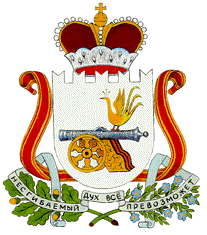 СОВЕТ ДЕПУТАТОВНОВОМИХАЙЛОВСКОГО СЕЛЬСКОГО ПОСЕЛЕНИЯМОНАСТЫРЩИНСКОГО РАЙОНАСМОЛЕНСКОЙ ОБЛАСТИРЕШЕНИЕОт    27.12. 2018г.                                                                  № 281. Утвердить основные характеристики бюджета Новомихайловского сельского поселения Монастырщинского района Смоленской области на 2019 год:1) общий объем доходов бюджета Новомихайловского сельского поселения Монастырщинского района Смоленской области в сумме - 3 696,5 тыс. рублей, в том числе объем безвозмездных поступлений в сумме - 1 527,5 тыс. рублей, из которых объем получаемых межбюджетных трансфертов - 1 527,5 тыс. рублей;2) общий объем расходов бюджета Новомихайловского сельского поселения Монастырщинского района Смоленской области в сумме – 3 696,5 тыс. рублей;3) дефицит бюджета Новомихайловского сельского поселения Монастырщинского района Смоленской области в сумме 0,0 тыс. рублей, что составляет 0,0 процентов от утвержденного общего годового объема доходов бюджета Новомихайловского сельского поселения Монастырщинского района Смоленской области без учета утвержденного объема безвозмездных поступлений.2. Утвердить общий объем межбюджетных трансфертов, предоставляемых бюджетам бюджетной системы Российской Федерации в 2019 году из бюджета Новомихайловского сельского поселения Монастырщинского района Смоленской области, в сумме 18,4 тыс. рублей, в том числе общий объем межбюджетных трансфертов, предоставляемых бюджету муниципального района из бюджета Новомихайловского сельского поселения Монастырщинского района Смоленской области в 2019 году, в сумме 18,4 тыс. рублей.3. Утвердить основные характеристики бюджета Новомихайловского сельского поселения Монастырщинского района Смоленской области на плановый период 2020 и 2021 годов:1) общий объем доходов бюджета Новомихайловского сельского поселения Монастырщинского района Смоленской области на 2020 год в сумме - 3 938,1 тыс. рублей, в том числе объем безвозмездных поступлений в сумме- 1 504,9 тыс. рублей, из которых объем получаемых межбюджетных трансфертов – 1 504,9 тыс. рублей, и на 2021 год  в сумме – 4 160,4 тыс. рублей, в том числе объем безвозмездных поступлений в сумме - 1 476,9 тыс. рублей, из которых объем получаемых межбюджетных трансфертов – 1 476,9 тыс. рублей;2) общий объем расходов бюджета Новомихайловского сельского поселения Монастырщинского района Смоленской области на 2020 год в сумме – 3 938,1 тыс. рублей, в том числе условно утвержденные расходы (без учета расходов Новомихайловского сельского поселения Монастырщинского района Смоленской области, предусмотренных за счет межбюджетных трансфертов из других бюджетов бюджетной системы Российской Федерации, имеющих целевое назначение) в сумме 97,0 тыс. рублей, и на 2021 год в сумме – 4 160,4 тыс. рублей, в том числе условно утвержденные расходы (без учета расходов Новомихайловского сельского поселения Монастырщинского района Смоленской области, предусмотренных за счет межбюджетных трансфертов из других бюджетов бюджетной системы Российской Федерации, имеющих целевое назначение) в сумме 205,0 тыс. рублей;3) дефицит бюджета Новомихайловского сельского поселения Монастырщинского района Смоленской области на 2020 год в сумме 0,0 тыс. рублей, что составляет 0,0 процентов от утвержденного общего годового объема доходов бюджета Новомихайловского сельского поселения Монастырщинского района Смоленской области без учета утвержденного объема безвозмездных поступлений, и на 2021 год в сумме 0,0 тыс. рублей, что составляет 0,0 процентов от утвержденного общего годового объема доходов бюджета Новомихайловского сельского поселения Монастырщинского района Смоленской области без учета утвержденного объема безвозмездных поступлений.4. Утвердить общий объем межбюджетных трансфертов, предоставляемых бюджетам бюджетной системы Российской Федерации из бюджета Новомихайловского сельского поселения Монастырщинского района Смоленской области в 2020 году, в сумме – 19,3 тыс. рублей, в том числе общий объем межбюджетных трансфертов, предоставляемых бюджету муниципального района из бюджета Новомихайловского сельского поселения Монастырщинского района Смоленской области в 2021 году, в сумме – 19,3 тыс. рублей.5. Утвердить общий объем межбюджетных трансфертов, предоставляемых бюджетам бюджетной системы Российской Федерации из бюджета Новомихайловского сельского поселения Монастырщинского района Смоленской области в 2021 году, в сумме  - 20,0 тыс. рублей, в том числе общий объем межбюджетных трансфертов, предоставляемых бюджету муниципального района из бюджета Новомихайловского сельского поселения Монастырщинского района Смоленской области в 2020 году, в сумме – 20,0 тыс. рублей.6.Утвердить источники финансирования дефицита бюджета Новомихайловского сельского поселения Монастырщинского района Смоленской области: 1) на 2019 год согласно приложению 1 к настоящему решению;2) на плановый период 2020 и 2021 годов согласно приложению 2 к настоящему решению.7. Утвердить перечень главных администраторов доходов бюджета Новомихайловского сельского поселения Монастырщинского района Смоленской области согласно приложению 3 к настоящему решению.8. Утвердить перечень главных администраторов источников финансирования дефицита бюджета Новомихайловского сельского поселения Монастырщинского района Смоленской области согласно приложению 4 к настоящему решению.9. Утвердить нормативы распределения доходов между бюджетом муниципального образования «Монастырщинский район» Смоленской области и бюджетами поселений на 2019 год и на плановый период 2020 и 2021 годов согласно приложению 5 к настоящему решению. 10. Утвердить прогнозируемые доходы бюджета Новомихайловского сельского поселения Монастырщинского района Смоленской области, за исключением безвозмездных поступлений:1) на 2019 год согласно приложению 6 к настоящему решению; 2) на плановый период 2020 и 2021 годов согласно приложению 7 к настоящему решению.11. Утвердить прогнозируемые безвозмездные поступления в бюджет Новомихайловского сельского поселения Монастырщинского района Смоленской области:1) на 2019 год согласно приложению 8 к настоящему решению; 2) на плановый период 2021 и 2021 годов согласно приложению 9 к настоящему решению.12. Утвердить распределение бюджетных ассигнований по разделам, подразделам, целевым статьям (муниципальным программам и непрограммным направлениям деятельности), группам (группам и подгруппам) видов расходов классификации расходов бюджетов:1) на 2019 год согласно приложению 10 к настоящему решению;2) на плановый период 2020 и 2021 годов согласно приложению 11 к настоящему решению. 13. Утвердить распределение бюджетных ассигнований по целевым статьям (муниципальным программам и непрограммным направлениям деятельности), группам (группам и подгруппам) видов расходов классификации расходов бюджетов: 1) на 2019 год согласно приложению 12 к настоящему решению; 2) на плановый период 2020 и 2021 годов согласно приложению 13 к настоящему решению.14. Утвердить ведомственную структуру расходов бюджета Новомихайловского сельского поселения Монастырщинского района Смоленской области (распределение бюджетных ассигнований по главным распорядителям бюджетных средств, разделам, подразделам, целевым статьям (муниципальным программам и непрограммным  направлениям деятельности), группам (группам и подгруппам) видов расходов классификации расходов бюджетов:  на 2019 год согласно приложению 14 к настоящему решению; на плановый период 2020 и 2021 годов согласно приложению 15 к настоящему решению.15. Утвердить общий объем бюджетных ассигнований, направляемых на исполнение публичных нормативных обязательств, в 2019 году в сумме – 62,0 тыс. рублей, в 2020 году в сумме -62,0 тыс. рублей, в 2021 году в сумме – 62,0 тыс. рублей.16. Утвердить объем бюджетных ассигнований на финансовое обеспечение реализации муниципальных программ в 2019 году в сумме  3 118,7 тыс. рублей, в 2020 году в сумме 3 236,7 тыс. рублей, в 2021 году в сумме 3 330,6 тыс. рублей.Утвердить распределение бюджетных ассигнований по муниципальным программам и непрограммным направлениям деятельности: на 2019 год согласно приложению 16 к настоящему решению; на плановый период 2020 и 2021 годов согласно приложению 17 к настоящему решению.17. Утвердить объем бюджетных ассигнований дорожного фонда Новомихайловского сельского поселения Монастырщинского района Смоленской области:   1)  на 2019  год в сумме – 745,9  тыс. рублей;    2)  на 2020 год  в сумме –943,9 тыс. рублей;   3)  на 2020 год в сумме  - 1 124,8 тыс. рублей. Утвердить прогнозируемый объем доходов бюджета Новомихайловского сельского поселения Монастырщинского района Смоленской области в части доходов, установленных решением Совета депутатов Новомихайловского сельского поселения Монастырщинского района Смоленской области от 21.10.2013г. №11 «О дорожном фонде Новомихайловского сельского поселения Монастырщинского района Смоленской области»:1)  в 2019 году в сумме 745,9 тыс. рублей согласно приложению 18 к настоящему решению.2) в плановом периоде 2020 и 2021 годов в сумме 943,9 тыс. рублей и в сумме 1 124,8 тыс. рублей соответственно согласно приложению 19 к настоящему решению.18.Утвердить в составе расходов бюджета Новомихайловского сельского поселения Монастырщинского района Смоленской области резервный фонд Администрации Новомихайловского сельского поселения Монастырщинского района Смоленской области:1) на 2019 год в размере 10,0 тыс. рублей, что составляет 0,27 процента от общего объема расходов бюджета;2) на 2019 год в размере 10,0 тыс. рублей, что составляет 0,25 процента от общего объема расходов бюджета;3) на 2020 год в размере 10,0 тыс. рублей, что составляет 0,24 процента от общего объема расходов бюджета.19. Утвердить Программу муниципальных внутренних заимствований Новомихайловского сельского поселения Монастырщинского района Смоленской области: 1) на 2019 год согласно приложению 20 к настоящему решению;            2) на плановый период 2020 и 2021 годов согласно приложению 21 к настоящему решению.20. Установить: 1) предельный объем муниципального долга на 2019 год в сумме 1 084,5 тыс. рублей;2) верхний предел муниципального внутреннего долга на 1 января 2020 года по долговым обязательствам Новомихайловского сельского поселения Монастырщинского района Смоленской области в сумме 0,0 тыс. рублей, в том числе верхний предел долга по муниципальным гарантиям Новомихайловского сельского поселения Монастырщинского района Смоленской области в сумме 0,0 тыс. рублей;3) предельный объем муниципального долга на 2019 год в сумме 1 216,6 тыс. рублей;4) верхний предел муниципального внутреннего долга на 1 января 2021 года по долговым обязательствам Новомихайловского сельского поселения Монастырщинского района Смоленской области в сумме 0,0 тыс. рублей, в том числе верхний предел долга по муниципальным гарантиям Новомихайловского сельского поселения Монастырщинского района Смоленской области в сумме 0,0 тыс. рублей;5) предельный объем муниципального долга на 2021 год в сумме 1 341,7 тыс. рублей;          6) верхний предел муниципального внутреннего долга на 1 января 2022 года по долговым обязательствам Новомихайловского сельского поселения Монастырщинского района Смоленской области в сумме 0,0 тыс. рублей, в том числе верхний предел долга по муниципальным гарантиям Новомихайловского сельского поселения Монастырщинского района Смоленской области в сумме 0,0 тыс. рублей.21. Утвердить объем расходов бюджета Новомихайловского сельского поселения Монастырщинского района Смоленской области на обслуживание муниципального долга:        1) в 2019 году в размере 0,0 тыс. рублей, что составляет 0,0 процентов от объема расходов бюджета Новомихайловского сельского поселения Монастырщинского района Смоленской области, за исключением объема расходов, которые осуществляются за счет субвенций, предоставляемых из бюджетов бюджетной системы Российской Федерации;      2) в 2020 году в размере 0,0 тыс. рублей, что составляет 0,0 процентов от объема расходов бюджета Новомихайловского сельского поселения Монастырщинского района Смоленской области, за исключением объема расходов, которые осуществляются за счет субвенций, предоставляемых из бюджетов бюджетной системы Российской Федерации;      3) в 2021 году в размере 0,0 тыс. рублей, что составляет 0,0 процентов от объема расходов бюджета Новомихайловского сельского поселения Монастырщинского района Смоленской области, за исключением объема расходов, которые осуществляются за счет субвенций, предоставляемых из бюджетов бюджетной системы Российской Федерации.22. 1.Утвердить Программу муниципальных гарантий Новомихайловского сельского поселения Монастырщинского района Смоленской области:         1) на 2019 год согласно приложению 22 к настоящему решению;          2) на плановый период 2020 и 2021 годов согласно приложению 23 к настоящему решению.2. Утвердить в составе Программы муниципальных гарантий Новомихайловского сельского поселения Монастырщинского района Смоленской области: 1) на 2019 год общий объем бюджетных ассигнований, предусмотренных на исполнение муниципальных гарантий Новомихайловского сельского поселения Монастырщинского района Смоленской области по возможным гарантийным случаям в 2018 году в сумме 0,0 тыс. рублей; 2) на плановый  период  2020 и 2021 годов общий объем бюджетных ассигнований, предусмотренных на исполнение муниципальных гарантий Новомихайловского сельского поселения Монастырщинского района Смоленской области по возможным гарантийным случаям в 2020 году в сумме 0,0 тыс. рублей, в 2021 году  в сумме 0,0 тыс. рублей.23. Настоящее решение вступает в силу с 1 января 2019 года.Источники финансирования дефицита бюджета Новомихайловского сельского поселения Монастырщинского района Смоленской области на 2019 год                                                                                                                      (рублей)                       Источники финансирования дефицита бюджета Новомихайловского сельского поселения Монастырщинского района Смоленской области на плановый период 2020 и 2021 годов                                                                                                                      (рублей)                                                                         Приложение 3к решению Совета депутатов Новомихайловского сельского поселения Монастырщинского района Смоленской области «О бюджете Новомихайловского сельского поселения Монастырщинского района Смоленской области на 2019 год и на плановый период 2020 и 2021 годов»Перечень главных администраторов  доходов бюджета Новомихайловского сельского поселения Монастырщинского района Смоленской областиПеречень главных администраторов источников финансирования дефицита бюджета Новомихайловского сельского поселения Монастырщинского района Смоленской области                                                Приложение 5к решению Совета депутатов Новомихайловского сельского поселения Монастырщинского района Смоленской области «О бюджете Новомихайловского сельского поселения Монастырщинского района Смоленской области на 2019 год и на плановый период 2020 и 2021 годов»Нормативы распределения доходов между  бюджетом муниципального образования «Монастырщинский район» Смоленской области и бюджетами поселений на 2019 год и на плановый период 2020 и 2021 годов(процентов) Примечание: Погашение задолженности по пеням и штрафам за несвоевременную уплату налогов и сборов в части отмененных налогов и сборов осуществляется по нормативам зачисления соответствующих налогов и сборов.Приложение 20к решению Совета депутатов Новомихайловского сельского поселения Монастырщинского района Смоленской области «О бюджете Новомихайловского сельского поселения Монастырщинского района Смоленской области на 2019 год и на плановый период 2020 и 2021 годов» Программа муниципальных внутренних заимствованийНовомихайловского сельского поселения Монастырщинского районаСмоленской области на 2019 год			                                                                                                                                                             (тыс. руб.)                 Приложение 21                                     к решению Совета депутатов Новомихайловского сельского поселения Монастырщинского района  Смоленской области «О бюджете Новомихайловского сельского поселения Монастырщинского района Смоленской области на 2019 год и на плановый период 2020  и 2021 годов» Программа муниципальных внутренних заимствований Новомихайловского сельского поселения Монастырщинского района Смоленской области на плановый период 2020 и 2021 годов			                                                                                                                                                             (тыс. руб.)Приложение 22к решению Совета депутатов Новомихайловского сельского поселения Монастырщинского района Смоленской области «О бюджете Новомихайловского сельского поселения Монастырщинского района Смоленской области на 2019 год и на плановый  период 2020 и 2021 годов»Программа муниципальных гарантий Новомихайловского сельского поселения Монастырщинского района Смоленской области на 2019 год1. Перечень подлежащих предоставлению муниципальных гарантий муниципального образования Новомихайловского сельского поселения Монастырщинского района Смоленской области в 2019 году2.Общий объем бюджетных ассигнований, предусмотренных на исполнение муниципальных гарантий Новомихайловского сельского поселения Монастырщинского района Смоленской области по возможным гарантийным случаям в 2019 году, - 0,0 тыс. рублей, из них:         1) за счет источников финансирования дефицита местного бюджета – 0,0 тыс. рублей;         2) за счет расходов местного бюджета – 0,0 тыс. рублей.Приложение  23 к решению Совета депутатов Новомихайловского сельского поселения Монастырщинского района Смоленской области «О бюджете Новомихайловского сельского поселения Монастырщинского района Смоленской области на 2019 год и на плановый  период 2020 и 2021 годов»Программа муниципальных гарантий Новомихайловского сельского поселения Монастырщинского района Смоленской области на плановый период 2020 и 2021 годов1. Перечень подлежащих предоставлению муниципальных гарантий муниципального образования Новомихайловского сельского поселения Монастырщинского района Смоленской области на плановый период 2020 и 2021 годов2.Общий объем бюджетных ассигнований, предусмотренных на исполнение муниципальных гарантий Новомихайловского сельского поселения Монастырщинского района Смоленской области по возможным гарантийным случаям в 2020 году, - 0,0 тыс. рублей, из них:         1) за счет источников финансирования дефицита местного бюджета – 0,0 тыс. рублей;О бюджете Новомихайловского сельского поселения Монастырщинского района Смоленской области на 2019 год и на плановый период 2020 и 2021 годов  Глава муниципального образования Новомихайловского сельского поселения Монастырщинского района  Смоленской областиС.В. ИвановПриложение 1к решению Совета депутатов Новомихайловского сельского поселения Монастырщинского района Смоленской области «О бюджете Новомихайловского  сельского поселения Монастырщинского района Смоленской области на 2019 год и на плановый период 2020 и 2021 годов» КодНаименование кода группы, подгруппы, статьи, вида источника финансирования дефицитов бюджетов, кода классификации операций сектора государственного управления, относящихся к источникам финансирования дефицитов бюджетов Сумма 01 00 00 00 00 0000 000Источники внутреннего финансирования дефицита бюджета 0,0001 05 00 00 00 0000 000Изменение остатков на счетах по учету средств бюджета0,0001 05 00 00 00 0000 500Увеличение остатков средств бюджетов-3 696 500,0001 05 02 01 00 0000 510Увеличение прочих остатков денежных средств бюджетов-3 696 500,0001 05 02 01 10 0000 510Увеличение прочих остатков денежных средств бюджетов сельских поселений-3 696 500,0001 05 00 00 00  0000 600 Уменьшение остатков средств бюджетов3 696 500,0001 05 02 01 00 0000 610Уменьшение прочих остатков денежных средств бюджетов3 696 500,0001 05 02 01 10 0000 610Уменьшение прочих остатков денежных средств бюджетов сельских поселений3 696 500,00Приложение 2к решению Совета депутатов Новомихайловского сельского поселения Монастырщинского района Смоленской области «О бюджете Новомихайловского  сельского поселения Монастырщинского района Смоленской области на 2019 год и на плановый период 2020 и 2021 годов» КодНаименование кода группы, подгруппы, статьи, вида источника финансирования дефицитов бюджетов, кода классификации операций сектора государственного управления, относящихся к источникам финансирования дефицитов бюджетов  Сумма 2020 Сумма 202101 00 00 00 00 0000 000Источники внутреннего финансирования дефицита бюджета 0,000,0001 05 00 00 00 0000 000Изменение остатков на счетах по учету средств бюджета0,000,0001 05 00 00 00 0000 500Увеличение остатков средств бюджетов-3 938 100,00-4 160 400,0001 05 02 01 00 0000 510Увеличение прочих остатков денежных средств бюджетов-3 938 100,00-4 160 400,0001 05 02 01 10 0000 510Увеличение прочих остатков денежных средств бюджетов сельских поселений-3 938 100,00-4 160 400,0001 05 00 00 00  0000 600 Уменьшение остатков средств бюджетов3 938 100,004 160 400,0001 05 02 01 00 0000 610Уменьшение прочих остатков денежных средств бюджетов3 938 100,004 160 400,0001 05 02 01 10 0000 610Уменьшение прочих остатков денежных средств бюджетов сельских поселений3 938 100,004 160 400,00Код бюджетной классификации Российской ФедерацииКод бюджетной классификации Российской ФедерацииНаименование главного администратора доходов бюджета поселенияглавного администратора доходовдоходов бюджета поселенияНаименование главного администратора доходов бюджета поселения926Администрация Новомихайловского сельского поселения Монастырщинского района Смоленской области926 1 11 05025 10 0000 120Доходы, получаемые в виде арендной платы, а также средства от продажи права на заключение договоров аренды за земли, находящиеся в собственности сельских поселений (за исключением земельных участков муниципальных бюджетных и автономных учреждений)9261 11 05035 10 0000 120Доходы от сдачи в аренду имущества, находящегося в оперативном управлении органов управления сельских поселений и созданных ими учреждений (за исключением имущества муниципальных бюджетных и автономных учреждений)9261 14 02052 10 0000 410Доходы от реализации имущества, находящегося в оперативном управлении учреждений, находящихся в ведении органов управления сельских поселений (за исключением имущества муниципальных бюджетных и автономных учреждений), в части реализации основных средств по указанному имуществу9261 14 02052 10 0000 440Доходы от реализации имущества, находящегося в оперативном управлении учреждений, находящихся в ведении органов управления сельских поселений (за исключением имущества муниципальных бюджетных и автономных учреждений), в части реализации материальных запасов по указанному имуществу9261 16 51040 02 0000 140Денежные взыскания (штрафы), установленные законами субъектов Российской Федерации за несоблюдение муниципальных правовых актов, зачисляемые в бюджеты поселений9261 16 90050 10 0000 140    Прочие поступления от денежных взысканий (штрафов) и иных сумм в возмещение ущерба, зачисляемые в бюджеты сельских поселений9261 17 01050 10 0000 180Невыясненные поступления, зачисляемые в бюджеты сельских поселений9261 1705050 10 0000 180Прочие неналоговые доходы бюджетов сельских поселений 9262 02 15001 10 0000 150Дотации бюджетам сельских поселений на выравнивание бюджетной обеспеченности9262 02 29999 10 0000 150Прочие субсидии бюджетам сельских поселений 9262 02 20077 10 0000 150Субсидии бюджетам сельских поселений на софинансирование капитальных вложений в объекты муниципальной собственности9262 02 35118 10 0000 150Субвенции бюджетам сельских поселений на осуществление первичного воинского учета на территориях, где отсутствуют военные комиссариаты926 2 02 49999 10 0000 150Прочие межбюджетные трансферты, передаваемые бюджетам сельских поселенийПриложение 4к решению Совета депутатов Новомихайловского сельского поселения Монастырщинского района Смоленской области «О бюджете Новомихайловского сельского поселения Монастырщинского района Смоленской области на 2019 год и на плановый период 2020 и 2021 годов»Код бюджетной классификации Российской ФедерацииКод бюджетной классификации Российской ФедерацииНаименование главного администратора, источника финансирования дефицита муниципального образованияглавного админист-ратораисточника финансирования дефицита местного бюджетаНаименование главного администратора, источника финансирования дефицита муниципального образования926Администрация Новомихайловского сельского поселения Монастырщинского района Смоленской области92601 05 02 01 10 0000 510Увеличение прочих остатков денежных средств бюджетов сельских поселений92601 05 02 01 10 0000 610Уменьшение прочих остатков денежных средств бюджетов сельских поселенийКод бюджетной классификации Российской ФедерацииНаименование доходаКонсолидированный бюджет муниципального образованияБюджет муниципального образованияБюджет поселений1 09 00000 00 0000 000Задолженность и перерасчеты по отмененным налогам, сборам и иным обязательным платежам109 04053 10 0000 110Земельный налог (по обязательствам, возникшим до 1 января 2006 года) мобилизуемый на территориях сельских  поселений100-1001 17 0000 00 0000 000Прочие неналоговые доходы1 17 01050 10 0000 180Невыясненные поступления, зачисляемые в бюджеты сельских поселений 100-100Приложение 6к решению Совета депутатовНовомихайловского сельского поселенияМонастырщинского района Смоленской области"О бюджете Новомихайловского сельского поселения Монастырщинского районаСмоленской области на 2019 год и на  плановый период 2020 и 2021 годов"Прогнозируемые доходы бюджета Новомихайловского сельского поселения Монастырщинского района Смоленской области, за исключением безвозмездных поступлений, на 2019 годПрогнозируемые доходы бюджета Новомихайловского сельского поселения Монастырщинского района Смоленской области, за исключением безвозмездных поступлений, на 2019 годПрогнозируемые доходы бюджета Новомихайловского сельского поселения Монастырщинского района Смоленской области, за исключением безвозмездных поступлений, на 2019 год(рублей)КодНаименование кода дохода бюджетаСумма1231 00 00000 00 0000 000Налоговые и неналоговые доходы2 169 000,00  1 01 00000 00 0000 000Налоги на прибыль, доходы821 800,00  1 01 02000 01 0000 110Налог на доходы физических лиц821 800,00  1 01 02010 01 0000 110Налог на доходы физических лиц с доходов,источником которых является налоговыфй агент, за исключением доходов, в отношении которых исчисление и уплата налога осуществляется в соответствии со статьями 227,227.1  и 228 Налогового кодекса Российской Федерации821 800,00  1 01 02020 01 0000 110Налог на доходы физических лиц с доходов, полученных от осуществления деятельности физическими лицами, зарегистрированными в качестве индивидуальных предпринимателей, нотариусов, занимающихся частной практикой, адвокатов, учредивших адвокатские кабинеты и других лиц, занимающихся частной практикой в соответствии со статьей 227 Налогового кодекса Российской Федерации0,00  1 01 02030 01 0000 110Налог на доходы физических лиц с доходов, полученных физическими лицами в соответствии со статьей 228 Налогового кодекса Российской Федерации0,00  1 03 00000 00 0000 000Налоги на товары (работы, услуги), реализуемые на территории Российской Федерации745 900,00  1 03 02000 01 0000 110Акцизы по подакцизным товарам (продукции), производимым на территории Российской Федерации745 900,00  1 03 02230 01 0000 110Доходы от уплаты акцизов на дизельное топливо, подлежащее распределению между бюджетами субъектов Российской Федерации и местными бюджетами с учетом установленных дифференцированных нормативов отчислений в местные бюджеты270 300,00  1 03 02240 01 0000 110Доходы от уплаты акцизов на моторные масла для дизельных и (или) карбюраторных(инжекторных) двигателей, подлежащие распределению между бюджетами субъектов Российской Федерации и местными бюджетами с учетом установленных дифференцированных нормативов отчислений в местные бюджеты1 900,00  1 03 02250 01 0000 110Доходы от уплаты акцизов на автомобильный бензин,  подлежащие распределению между бюджетами субъектов Российской Федерации и местными бюджетами с учетом установленных дифференцированных нормативов отчислений в местные бюджеты523 500,00  1 03 02260 01 0000 110Доходы от уплаты акцизов на прямогонный бензин, подлежащие распределению между бюджетами субъектов Российской Федерации и местными бюджетами с учетом установленных дифференцированных нормативов отчислений в местные бюджеты-49 800,00  1 05 00000 00 0000 000Налоги на совокупный доход331 400,00  1 05 03000 01 0000 110Единый сельскохозяйственный налог331 400,00  1 05 03010 01 0000 110Единый сельскохозяйственный налог331 400,00  1 06 00000 00 0000 000Налоги на имущество269 900,00  1 06 01000 00 0000 110Налог на имущество физических лиц57 900,00  1 06 01030 10 0000 110Налог на имущество физических лиц, взимаемый по ставкам, применяемым к объектам налогообложения, расположенным в границах сельских поселений57 900,00  1 06 06000 00 0000 110Земельный налог212 000,00  1 06 06030 00 0000 110Земельный налог с организаций45 000,00  1 06 06033 10 0000 110Земельный налог с организаций, обладающих земельным участком, расположенным в границах сельских поселений45 000,00  1 06 06040 00 0000 110 Земельный налог с физических лиц167 000,00  1 06 06043 10 0000 110 Земельный налог с физических лиц, обладающих земельным участком, расположенным в границах сельских поселений167 000,00  1 11 00000 00 0000 000Доходы от использования имущества находящегося в государственной и муниципальной собственности0,00  1 11 05000 00 0000 120Доходы, получаемые в виде арендной либо иной платы за передачу в возвозмездное  пользование государственного и муниципального имущества (за исключением имущества бюджетных и автономных учреждений, а также имущества государственных и муниципальных унитарных предприятий, в том числе казенных)0,00  1 11 05020 00 0000 120Доходы, получаемые в виде арендной платы за земли после разграничения государственной собственности на землю, а также средства от продажи права на заключение договоров аренды указанных земельных участков (за исключением земельных участков бюджетных и автономных учреждений)0,00  1 11 05025 10 0000 120Доходы, получаемые в виде арендной платы, а также средства от продажи права на заключение договоров аренды за земли, находящиеся в собственности сельских поселений (за исключением земельных участков бюджетных и автономных учреждений)0,00  1 11 05030 00 0000 120Доходы от сдачи в аренду имущества, находящегося в оперативном управлении органов государственной власти, органов местного самоуправления, государственных внебюджетных фондов и созданных ими учреждений (за исключением имущества бюджетных и автономных учреждений0,00  1 11 05035 10 0000 120Доходы от сдачи в аренду имущества, находящегося в оперативном управление органов управления сельских поселений и созданных ими учреждений (за исключением имущества муниципальных бюджетных и автономных учреждений)0,00  1 14 00000 00 0000 000Доходы от продажи материальных и нематериальных активов0,00  1 14 02000 000 0000 000Доходы от реализации имущества, находящегося в государственной и муниципальной собственности (за исключением движимого имущества бюджетных и автономных учреждений, также имущества государственных и муниципальных унитарных предприятий, в том числе казекнных)0,00  1 1402052 10 0000 410Доходы от реализации имущества, находящегося в оперативном управлении учреждений, находящихся в ведении органов управления сельских поселений (за исключением имущества муниципальных бюджетных и автономных учреждений), в части реализации основных средств по указанному имуществу0,00  1 14 02052 10 0000 440Доходы от реализации имущества, находящегося в оперативном управлении учреждений, находящихся в ведении органов управления сельских поселений (за исключением имущества муниципальных бюджетных и автономных учреждений), в части реализации материальных запасов по указанному имуществу0,00  1 16 00000 00 0000 000Штрафы, санкции, возмещение ущерба0,00  1 1651000 02 0000 140Денежные взыскания (штрафы), установленные законами  субъектов Российской Федерации за несоблюдение муниципальных правовых актов0,00  1 16 51040 02 0000 140Денежные взыскания (штрафы), установленные законами  субъектов Российской Федерации за несоблюдение муниципальных правовых актов, зачисляемые в бюджеты поселений0,00  1 16 90000 00 0000 140Прочие поступления от денежных взысканий (штрафов) и иных сумм в возмещение ущерба0,00  1 16 90050 10 0000 140Прочие поступления от денежных взысканий (штрафов) и иных сумм в возмещение ущерба, зачисляемые в бюджеты сельских поселений0,00  1 17 00000 00 0000 000Прочие неналоговые доходы0,00  1 17 0100 00 0000 180Невыясненные поступления0,00  1 17 01050 10 0000 180Невыясненные поступления, зачисляемые в бюджеты сельских поселений0,00  1 17 05000 00 0000 180Прочие неналоговые доходы0,00  1 17 05050 10 0000 180Прочие неналоговые доходы бюджетов сельских поселений0,00  Приложение 7к решению Совета депутатовНовомихайловскогосельского поселенияМонастырщинского района Смоленской областиМонастырщинского района Смоленской области"О бюджете Новомихайловского сельского поселения Монастырщинского районаСмоленской области на 2019 год и на плановый                                                                                                                                                                                                                                период 2020 и 2021 годов" Смоленской области на 2019 год и на плановый                                                                                                                                                                                                                                период 2020 и 2021 годов" Смоленской области на 2019 год и на плановый                                                                                                                                                                                                                                период 2020 и 2021 годов" Прогнозируемые доходы бюджета Новомихайловского сельского поселения Монастырщинского района Смоленской области за исключением безвозмездных поступлений на  плановый период 2020 и 2021 годовПрогнозируемые доходы бюджета Новомихайловского сельского поселения Монастырщинского района Смоленской области за исключением безвозмездных поступлений на  плановый период 2020 и 2021 годовПрогнозируемые доходы бюджета Новомихайловского сельского поселения Монастырщинского района Смоленской области за исключением безвозмездных поступлений на  плановый период 2020 и 2021 годовПрогнозируемые доходы бюджета Новомихайловского сельского поселения Монастырщинского района Смоленской области за исключением безвозмездных поступлений на  плановый период 2020 и 2021 годов(рублей)КодНаименование кода дохода бюджетаСумма 2020Сумма 202112341 00 00000 00 0000 000Налоговые и неналоговые доходы2 433 200,00  2 683 500,00  1 01 00000 00 0000 000Налоги на прибыль, доходы853 900,00  892 300,00  1 01 02000 01 0000 110Налог на доходы физических лиц853 900,00  892 300,00  1 01 02010 01 0000 110Налог на доходы физических лиц с доходов,источником которых является налоговыфй агент, за исключением доходов, в отношении которых исчисление и уплата налога осуществляется в соответствии со статьями 227,227.1  и 228 Налоговогокодекса Российской Федерации853 900,00  892 300,00  1 01 02020 01 0000 110Налог на доходы физических лиц с доходов, полученных от осуществления деятельности физическими лицами, зарегистрированными в качестве индивидуальных предпринимателей, нотариусов, занимающихся частной практикой, адвокатов, учредивших адвокатские кабинеты и других лиц, занимающихся частной практикой в соответствии со статьей 227 Налогового кодекса Российской Федерации0,00  0,00  1 01 02030 01 0000 110Налог на доходы физических лиц с доходов, полученных физическими лицами в соответствии со статьей 228 Налогового кодекса Российской Федерации0,00  0,00  1 03 00000 00 0000 000Налоги на товары (работы, услуги), реализуемые на территории Российской Федерации943 900,00  1 124 800,00  1 03 02000 01 0000 110Акцызы по подакцизным товарам (продукции), производимым на территории Российской Федерации943 900,00  1 124 800,00  1 03 02230 01 0000 110Доходы от уплаты акцизов на дизельное топливо, подлежащее распределению между бюджетами субъектов Российской Федерации и местными бюджетами с учетом установленных дифференцированных нормативов отчислений в местные бюджеты342 000,00  406 800,00  1 03 02240 01 0000 110Доходы от уплаты акцизов на моторные масла для дизельных и (или) карбюраторных(инжекторных) двигателей, подлежащие распределению между бюджетами субъектов Российской Федерации и местными бюджетами с учетом установленных дифференцированных нормативов отчислений в местные бюджеты2 300,00  2 600,00  1 03 02250 01 0000 110Доходы от уплаты акцизов на автомобильный бензин,  подлежащие распределению между бюджетами субъектов Российской Федерации и местными бюджетами с учетом установленных дифференцированных нормативов отчислений в местные бюджеты663 200,00  789 100,00  1 03 02260 01 0000 110Доходы от уплаты акцизов на прямогонный бензин, подлежащие распределению между бюджетами субъектов Российской Федерации и местными бюджетами с учетом установленных дифференцированных нормативов отчислений в местные бюджеты-63 600,00  -73 700,00  1 05 00000 00 0000 000Налоги на совокупный доход346 000,00  358 800,00  1 05 03000 01 0000 110Единый сельскохозяйственный налог346 000,00  358 800,00  1 05 03010 01 0000 110Единый сельскохозяйственный налог346 000,00  358 800,00  1 06 00000 00 0000 000Налоги на имущество289 400,00  307 600,00  1 06 01000 00 0000 110Налог на имущество физических лиц63 700,00  67 200,00  1 06 01030 10 0000 110Налог на имущество физических лиц, взимаемый по ставкам, применяемым к объектам налогообложения, расположенным в границах сельских поселений63 700,00  67 200,00  1 06 06000 00 0000 110Земельный налог225 700,00  240 400,00  1 06 06030 00 0000 110Земельный налог с организаций45 000,00  45 000,00  1 06 06033 10 0000 110Земельный налог с организаций, обладающих земельным участком, расположенным в границах сельских поселений45 000,00  45 000,00  1 06 06040 00 0000 110 Земельный налог с физических лиц180 700,00  195 400,00  1 06 06043 10 0000 110 Земельный налог с физических лиц, обладающих земельным участком, расположенным в границах сельских поселений180 700,00  195 400,00  1 11 00000 00 0000 000Доходы от использования имущества находящегося в государственной и муниципальной собственности0,00  0,00  1 11 05000 00 0000 120Доходы, получаемые в виде арендной либо иной платы за передачу в возвозмездное  пользование государственного и муниципального имущества (за исключением имущества бюджетных и автономных учреждений, а также имущества государственных  и муниципальных унитарных предприятий, в том числе казенных)0,00  0,00  1 11 05025 10 0000 120Доходы, получаемые в виде арендной платы, а также средства от продажи права на заключение договоров аренды за земли, находящиеся в собственности сельских поселений (за исключением земельных участков бюджетных и автономных учреждений)0,00  0,00  1 11 05030 00 0000 120Доходы от сдачи в аренду имущества, находящегося в оперативном управлении органов государственной власти, органов местного самоуправления, государственных внебюджетных фондов и созданных ими учреждений (за исключением имущества бюджетных и автономных учреждений0,00  0,00  1 11 05035 10 0000 120Доходы от сдачи в аренду имущества, находящегося в оперативном управление органов управления сельских поселений и созданных ими учреждений (за исключением имущества муниципальных бюджетных и автономных учреждений)0,00  0,00  1 14 00000 00 0000 000Доходы от продажи материальных и нематериальных активов0,00  0,00  1 14 02000 000 0000 000Доходы от реализации имущества, находящегося в государственной и муниципальной собственности (за исключением движимого имущества бюджетных и автономных учреждений, также имущества государственных и муниципальных унитарных предприятий, в том числе казенных)0,00  0,00  1 1402052 10 0000 410Доходы от реализации имущества, находящегося в оперативном управлении учреждений, находящихся в ведении органов управления сельских поселений (за исключением имущества муниципальных бюджетных и автономных учреждений), в части реализации основных средств по указанному имуществу0,00  0,00  1 14 02052 10 0000 440Доходы от реализации имущества, находящегося в оперативном управлении учреждений, находящихся в ведении органов управления сельских поселений (за исключением имущества муниципальных бюджетных и автономных учреждений), в части реализации материальных запасов по указанному имуществу0,00  0,00  1 16 00000 00 0000 000Штрафы, санкции, возмещение ущерба0,00  0,00  1 1651000 02 0000 140Денежные взыскания (штрафы), установленные законами  субъектов Российской Федерации за несоблюдение муниципальных правовых актов0,00  0,00  1 16 51040 02 0000 140Денежные взыскания (штрафы), установленные законами  субъектов Российской Федерации за несоблюдение муниципальных правовых актов, зачисляемые в бюджеты поселений0,00  0,00  1 16 90000 00 0000 140Прочие поступления от денежных взысканий (штрафов) и иных сумм в возмещение ущерба0,00  0,00  1 16 90050 10 0000 140Прочие поступления от денежных взысканий (штрафов) и иных сумм в возмещение ущерба, зачисляемые в бюджеты сельских поселений0,00  0,00  1 17 00000 00 0000 000Прочие неналоговые доходы0,00  0,00  1 17 0100 00 0000 180Невыясненные поступления0,00  0,00  1 17 01050 10 0000 180Невыясненные поступления, зачисляемые в бюджеты сельских поселений0,00  0,00  1 17 05000 00 0000 180Прочие неналоговые доходы0,00  0,00  1 17 05050 10 0000 180Прочие неналоговые доходы бюджетов сельских поселений0,00  0,00  Приложение 8          к решению Совета депутатовНовомихайловского сельского поселенияМонастырщинского района Смоленской области"О бюджете Новомихайловского сельского поселения Монастырщинского районаСмоленской области на 2019 год  и на плановыйпериод 2020 и 2021 годов"Прогнозируемые безвозмездные поступления в бюджет Новомихайловского сельского поселения Монастырщинского района Смоленской области на 2019 годПрогнозируемые безвозмездные поступления в бюджет Новомихайловского сельского поселения Монастырщинского района Смоленской области на 2019 годПрогнозируемые безвозмездные поступления в бюджет Новомихайловского сельского поселения Монастырщинского района Смоленской области на 2019 год(рублей)кодНаименование кода дохода бюджетаСумма1232 00 00000 00 0000 000Безвозмездные поступления1 527 500,002 02 00000 00 0000 000БЕЗВОЗМЕЗДНЫЕ ПОСТУПЛЕНИЯ ОТ ДРУГИХ БЮДЖЕТОВ БЮДЖЕТНОЙ СИСТЕМЫ РОССИЙСКОЙ ФЕДЕРАЦИИ1 527 500,002 02 10000 00 0000 150Дотации бюджетам бюджетной системы Российской Федерации 1 466 600,002 02 15001 00 0000 150Дотации на выравнивание бюджетной обеспеченности1 466 600,002 02 15001 10 0000 150Дотации бюджетам сельских поселений на выравнивание бюджетной обеспеченности1 466 600,002 02 30000 00 0000 150Субвенции бюджетам бюджетной системы Российской Федерации 60 900,002 02 35118 00 0000 150Субвенции бюджетам на осуществление первичного воинского учета на территориях, где отсутствуют военные комиссариаты60 900,002 02 35118 10 0000 150Субвенции бюджетам сельских поселений на осуществление первичного воинского учета на территориях где отсутствуют военные комиссариаты60 900,00Приложение 9Приложение 9к решению Совета депутатовНовомихайловского сельского поселенияМонастырщинского района Смоленской областиМонастырщинского района Смоленской области"О бюджете Новомихайловского сельского"О бюджете Новомихайловского сельского поселения Монастырщинского районаСмоленской области на 2019 год  и на плановый  Смоленской области на 2019 год  и на плановый  период 2020 и 2021 годов"Прогнозируемые безвозмездные поступления в бюджет Новомихайловского сельского поселения Монастырщинского района Смоленской области на плановый период 2020 и 2021 годовПрогнозируемые безвозмездные поступления в бюджет Новомихайловского сельского поселения Монастырщинского района Смоленской области на плановый период 2020 и 2021 годовПрогнозируемые безвозмездные поступления в бюджет Новомихайловского сельского поселения Монастырщинского района Смоленской области на плановый период 2020 и 2021 годовПрогнозируемые безвозмездные поступления в бюджет Новомихайловского сельского поселения Монастырщинского района Смоленской области на плановый период 2020 и 2021 годов(рублей)кодНаименование кода дохода бюджетаСУММА 2020СУММА 202112342 00 00000 00 0000 000Безвозмездные поступления1 504 900,001 476 900,002 02 00000 00 0000 000БЕЗВОЗМЕЗДНЫЕ ПОСТУПЛЕНИЯ ОТ ДРУГИХ БЮДЖЕТОВ БЮДЖЕТНОЙ СИСТЕМЫ РОССИЙСКОЙ ФЕДЕРАЦИИ1 504 900,001 476 900,002 02 10000 00 0000 150Дотации бюджетам бюджетной системы Российской Федерации 1 444 100,001 416 300,002 02 15001 00 0000 150Дотации на выравнивание бюджетной обеспеченности1 444 100,001 416 300,002 02 15001 10 0000 150Дотации бюджетам сельских поселений на выравнивание бюджетной обеспеченности1 444 100,001 416 300,002 02 30000 00 0000 150Субвенции бюджетам бюджетной системы Российской Федерации 60 800,0060 600,002 02 35118 00 0000 150Субвенции бюджетам на осуществление первичного воинского учета на территориях, где отсутствуют военные комиссариаты60 800,0060 600,002 02 35118 10 0000 150Субвенции бюджетам сельских поселений на осуществление первичного воинского учета на территориях где отсутствуют военные комиссариаты60 800,0060 600,00Приложение 10Приложение 10к решению Совета депутатовк решению Совета депутатовк решению Совета депутатовк решению Совета депутатовк решению Совета депутатовНовомихайловского сельского поселенияНовомихайловского сельского поселенияНовомихайловского сельского поселенияНовомихайловского сельского поселенияНовомихайловского сельского поселенияМонастырщинского района СмоленскойМонастырщинского района СмоленскойМонастырщинского района СмоленскойМонастырщинского района СмоленскойМонастырщинского района Смоленскойобласти "О бюджете Новомихайловскогообласти "О бюджете Новомихайловскогообласти "О бюджете Новомихайловскогообласти "О бюджете Новомихайловскогообласти "О бюджете Новомихайловскогосельского поселения Монастырщинскогосельского поселения Монастырщинскогосельского поселения Монастырщинскогосельского поселения Монастырщинскогосельского поселения Монастырщинскогорайона Смоленской области на 2018 год  и на плановый период 2020 и 2021 годов"района Смоленской области на 2018 год  и на плановый период 2020 и 2021 годов"района Смоленской области на 2018 год  и на плановый период 2020 и 2021 годов"района Смоленской области на 2018 год  и на плановый период 2020 и 2021 годов"района Смоленской области на 2018 год  и на плановый период 2020 и 2021 годов"Распределение бюджетных  ассигнований по разделам, подразделам, целевым статьям (муниципальным программам и непрограмным направлениям деятельности), группам (группам и подгруппам) видов расходов классификации расходов бюджетов на 2019 годРаспределение бюджетных  ассигнований по разделам, подразделам, целевым статьям (муниципальным программам и непрограмным направлениям деятельности), группам (группам и подгруппам) видов расходов классификации расходов бюджетов на 2019 годРаспределение бюджетных  ассигнований по разделам, подразделам, целевым статьям (муниципальным программам и непрограмным направлениям деятельности), группам (группам и подгруппам) видов расходов классификации расходов бюджетов на 2019 годРаспределение бюджетных  ассигнований по разделам, подразделам, целевым статьям (муниципальным программам и непрограмным направлениям деятельности), группам (группам и подгруппам) видов расходов классификации расходов бюджетов на 2019 годРаспределение бюджетных  ассигнований по разделам, подразделам, целевым статьям (муниципальным программам и непрограмным направлениям деятельности), группам (группам и подгруппам) видов расходов классификации расходов бюджетов на 2019 годРаспределение бюджетных  ассигнований по разделам, подразделам, целевым статьям (муниципальным программам и непрограмным направлениям деятельности), группам (группам и подгруппам) видов расходов классификации расходов бюджетов на 2019 год(рублей)Наименование РазделПодразделЦелевая статья расходовВид расходовСуммаОбщегосударственные вопросы012 443 300,00Функционирование высшего должностного лица субъекта Российской Федерации и муниципального образования0102488 500,00Обеспечение деятельности Администрации муниципального образования010276 0 00 0000076 0 00 00000488 500,00Высшее должностное лицо010276 1 00 0000076 1 00 00000488 500,00Расходы на обеспечение функций органов местного самоуправления010276 1 00 0014076 1 00 00140488 500,00Расходы на выплаты персоналу в целях обеспечения выполнения функций государственными (муниципальными) органами, казенными учреждениями, органами управления государственными внебюджетными фондами010276 1 00 00140100488 500,00Расходы на выплаты персоналу государственных (муниципальных) органов010276 1 00 00140120488 500,00Функционирование Правительства Российской Федерации, высших исполнительных органов государственной власти субъектов Российской Федерации, местных администраций01041 926 400,00Муниципальная программа "Создание условий для эффективного управления муниципальным образованием Новомихайловским сельским поселением Монастырщинского района Смоленской области"010401 0 00 0000001 0 00 000001 925 400,00Обеспечивающая подпрограмма "Эффективное выполнение полномочий органом местного самоуправления муниципального образования"010401 1 00 0000001 1 00 000001 925 400,00Основное мероприятие "Обеспечение организационных условий для реализации муниципальной программы"010401 1 01 0000001 1 01 000001 925 400,00Расходы на обеспечение функций органов местного самоуправления010401 1 01 001401 925 400,00Расходы на выплаты персоналу в целях обеспечения выполнения функций государственными (муниципальными) органами, казенными учреждениями, органами управления государственными внебюджетными фондами010401 1 01 001401001 413 800,00Расходы на выплаты персоналу государственных (муниципальных) органов010401 1 01 001401201 413 800,00Закупка товаров, работ и услуг для  обеспечения государственных (муниципальных) нужд010401 1 01 00140200257 800,00Иные закупки товаров, работ и услуг для  обеспечения государственных (муниципальных) нужд010401 1 01 00140240257 800,00Иные бюджетные ассигнования010401 1 01 00140800253 800,00Уплата налогов, сборов и иных платежей010401 1 01 00140850253 800,00Муниципальная программа "Энергосбережение и повышение энергетической эффективности Новомихайловского сельского поселения Монастырщинского района Смоленской области"010404 0 00 000001 000,00Основное мероприятие "Энергосбережение и повышение энергетической эффективности в административных зданиях"010404 Я 01 0000004 Я 01 000001 000,00Модернизация систем освещения административных зданий с установкой энергосберегающих светильников и заменой ламп на более экономичные010404 Я 01 2131004 Я 01 213101 000,00Закупка товаров, работ и услуг для  обеспечения государственных (муниципальных) нужд010404 Я 01 213102001 000,00Иные закупки товаров, работ и услуг для  обеспечения государственных (муниципальных) нужд010404 Я 01 213102401 000,00Обеспечение деятельности финансовых, налоговых и таможенных органов и органов финансового (финансово-бюджетного) надзора010618 400,00Обеспечение деятельности контрольно-ревизионной комиссии муниципального образования010677 0 00 0000077 0 00 0000018 400,00Контрольно-ревизионная комиссия муниципального образования010677 1 00 0000077 1 00 0000018 400,00Иные межбюджетные трансферты за счет средств Новомихайловского сельского поселения010677 1 00 П092677 1 00 П092618 400,00Межбюджетные трансферты010677 1 00 П092650018 400,00Иные межбюджетные трансферты010677 1 00 П092654018 400,00Резервные фонды011110 000,00Резервный фонд Администрации муниципального образования011178 0 00 0000078 0 00 0000010 000,00Расходы за счет средств резервного фонда Администрации муниципального образования011178 0 00 2888078 0 00 2888010 000,00Иные бюджетные ассигнования011178 0 00 2888080010 000,00Резервные средства011178 0 00 2888087010 000,00Национальная оборона0260 900,00Мобилизационная и вневойсковая подготовка020360 900,00Непрограммные расходы органов местного самоуправления020398 0 00 0000098 0 00 0000060 900,00Прочие расходы за счет межбюджетных трансфертов других уровней020398  1 00 0000098  1 00 0000060 900,00Субвенции на осуществление первичного воинского учета на территориях, где отсутствуют военные комиссариаты020398 1 00 5118098 1 00 5118060 900,00Расходы на выплаты персоналу в целях обеспечения выполнения функций государственными (муниципальными) органами, казенными учреждениями, органами управления государственными внебюджетными фондами020398 1 00 5118010036 141,00Расходы на выплаты персоналу государственных (муниципальных) органов020398 1 00 5118012036 141,00Закупка товаров, работ и услуг для  обеспечения государственных (муниципальных) нужд020398 1 00 5118020024 759,00Иные закупки товаров, работ и услуг для  обеспечения государственных (муниципальных) нужд020398 1 00 5118024024 759,00Национальная экономика04745 900,00Дорожное хозяйство (дорожные фонды)0409745 900,00Муниципальная программа "Развитие и содержание автомобильных дорог местного значения и улично-дорожной сети Новомихайловского сельского поселения Монастырщинского района Смоленской области"040902 0 00 0000002 0 00 00000745 900,00Основное мероприятие "Улучшение транспортно-эксплуатационных качеств автомобильных дорог местного значения и улично-дорожной сети муниципального образования"040902 Я 01 0000002 Я 01 00000745 900,00Расходы за счет средств дорожного фонда 040902 Я 01 2020002 Я 01 20200745 900,00Закупка товаров, работ и услуг для  обеспечения государственных (муниципальных) нужд040902 Я 01 20200200745 900,00Иные закупки товаров, работ и услуг для  обеспечения государственных (муниципальных) нужд040902 Я 01 20200240745 900,00Жилищно-коммунальное хозяйство05384 400,00Жилищное хозяйство05011 000,00Муниципальная программа "Создание условий для обеспечения качественными услугами ЖКХ и благоустройство территории муниципального образования Новомихайловского сельского поселения Монастырщинского района Смоленской области"050103 0 00 0000003 0 00 000001 000,00Подпрограмма "Капитальный и текущий ремонт муниципального жилищного фонда муниципального образования"050103 1 00 0000003 1 00 000001 000,00Основное мероприятие "Улучшение качества муниципального жилищного фонда"050103 1 01 0000003 1 01 000001 000,00Расходы на текущий и капитальный ремонт муниципального жилищного фонда050103 1 01 2031003 1 01 203101 000,00Закупка товаров, работ и услуг для  обеспечения государственных (муниципальных) нужд050103 1 01 203102001 000,00Иные закупки товаров, работ и услуг для  обеспечения государственных (муниципальных) нужд050103 1 01 203102401 000,00Коммунальное хозяйство0502166 000,00Муниципальная программа "Создание условий для обеспечения качественными услугами ЖКХ и благоустройство территории муниципального образования Новомихайловского сельского поселения Монастырщинского района Смоленской области"050203 0 00 0000003 0 00 00000166 000,00Подпрограмма "Комплексное развитие систем коммунальной инфраструктуры муниципального образования"050203 2 00 0000003 2 00 00000166 000,00Основное мероприятие "Создание условий для устойчивого развития систем коммунальной инфраструктуры муниципального образования"050203 2 01 0000003 2 01 00000166 000,00Расходы на строительство, содержание, обслуживание и ремонт водопроводных сетей муниципального образования050203 2 01 2128003 2 01 212805 000,00Закупка товаров, работ и услуг для  обеспечения государственных (муниципальных) нужд050203 2 01 212802005 000,00Иные закупки товаров, работ и услуг для  обеспечения государственных (муниципальных) нужд050203 2 01 212802405 000,00Расходы на строительство, содержание, обслуживание и ремонт сетей газопровода муниципального образования050203 2 01 21290161 000,00Закупка товаров, работ и услуг для  обеспечения государственных (муниципальных) нужд050203 2 01 21290200161 000,00Иные закупки товаров, работ и услуг для  обеспечения государственных (муниципальных) нужд050203 2 01 21290240161 000,00Благоустройство0503217 400,00Муниципальная программа "Создание условий для обеспечения качественными услугами ЖКХ и благоустройство территории муниципального образования Новомихайловского сельского поселения Монастырщинского района Смоленской области"050303 0 00 0000003 0 00 00000216 400,00Подпрограмма "Благоустройство территории муниципального образования"050303 3 00 0000003 3 00 0000028 900,00Основное мероприяти"Повышение уровня комфортности и условий для проживания населения на территории муниципального образования"050303 3 01 0000003 3 01 0000028 900,00Расходы на проведение мероприятий в области благоустройства050303 3 01 2033003 3 01 2033028 900,00Закупка товаров, работ и услуг для  обеспечения государственных (муниципальных) нужд050303 3 01 2033020028 900,00Иные закупки товаров, работ и услуг для  обеспечения государственных (муниципальных) нужд050303 3 01 2033024028 900,00Подпрограмма "Содержание, ремонт и реконструкция сетей наружного уличного освещения на территории муниципального образования" 050303 4 00 00000187 500,00Основное мероприятие "Создание условий для комфортного проживания жителей муниципального образования"050303 4 01 0000003 4 01 00000187 500,00Расходы на проведение мероприятий в области уличного освещения050303 4 01 2034003 4 01 20340187 500,00Закупка товаров, работ и услуг для  обеспечения государственных (муниципальных) нужд050303 4 01 20340200187 500,00Иные закупки товаров, работ и услуг для  обеспечения государственных (муниципальных) нужд050303 4 01 20340240187 500,00Муниципальная программа "Энергосбережение и повышение энергетической эффективности Новомихайловского сельского поселения Монастырщинского района Смоленской области"050304 0 00 000001 000,00Основное мероприятие "Энергосбережение и повышение энергетической эффективности систем уличного освещения"050304 Я 02 0000004 Я 02 000001 000,00Модернизация систем уличного освещения с заменой ламп на более экономичные050304 Я 02 2132004 Я 02 213201 000,00Закупка товаров, работ и услуг для  обеспечения государственных (муниципальных) нужд050304 Я 02 213202001 000,00Иные закупки товаров, работ и услуг для  обеспечения государственных (муниципальных) нужд050304 Я 02 213202401 000,00Социальная политика1062 000,00Пенсионное обеспечение100162 000,00Муниципальная программа "Создание условий для эффективного управления муниципальным образованием  Новомихайловским сельским поселением Монастырщинского района Смоленской области"100101 1 00 0000062 000,00Основное мероприятие "Оказание мер социальной поддержки отдельных категорий граждан"100101 Я 01 7010001 Я 01 7010062 000,00Расходы на выплату пенсий за выслугу лет лицам, замещавшим муниципальные должности и должности муниципальной службы100101 Я 01 7010001 Я 01 7010062 000,00Социальное обеспечение и иные выплаты гражданам100101 Я 01 7010030062 000,00Публичные нормативные социальные выплаты гражданам100101 Я 01 7010031062 000,00Приложение 11Приложение 11к решению Совета депутатовк решению Совета депутатовк решению Совета депутатовк решению Совета депутатовк решению Совета депутатовНовомихайловского сельского поселенияНовомихайловского сельского поселенияНовомихайловского сельского поселенияНовомихайловского сельского поселенияНовомихайловского сельского поселенияНовомихайловского сельского поселенияМонастырщинского района СмоленскойМонастырщинского района СмоленскойМонастырщинского района СмоленскойМонастырщинского района СмоленскойМонастырщинского района Смоленскойобласти "О бюджете Новомихайловскогообласти "О бюджете Новомихайловскогообласти "О бюджете Новомихайловскогообласти "О бюджете Новомихайловскогообласти "О бюджете Новомихайловскогообласти "О бюджете Новомихайловскогосельского поселения Монастырщинскогосельского поселения Монастырщинскогосельского поселения Монастырщинскогосельского поселения Монастырщинскогосельского поселения Монастырщинскогосельского поселения Монастырщинскогорайона Смоленской области на 2019 год  и на                                                                                                                                                                                                                                    плановый период 2020 и 2021 годов"района Смоленской области на 2019 год  и на                                                                                                                                                                                                                                    плановый период 2020 и 2021 годов"района Смоленской области на 2019 год  и на                                                                                                                                                                                                                                    плановый период 2020 и 2021 годов"района Смоленской области на 2019 год  и на                                                                                                                                                                                                                                    плановый период 2020 и 2021 годов"района Смоленской области на 2019 год  и на                                                                                                                                                                                                                                    плановый период 2020 и 2021 годов"района Смоленской области на 2019 год  и на                                                                                                                                                                                                                                    плановый период 2020 и 2021 годов"Распределение бюджетных  ассигнований по разделам, подразделам, целевым статьям (муниципальным программам и непрограмным направлениям деятельности), группам (группам и подгруппам) видов расходов классификации расходов бюджетов на плановый период 2020 и 2021 годовРаспределение бюджетных  ассигнований по разделам, подразделам, целевым статьям (муниципальным программам и непрограмным направлениям деятельности), группам (группам и подгруппам) видов расходов классификации расходов бюджетов на плановый период 2020 и 2021 годовРаспределение бюджетных  ассигнований по разделам, подразделам, целевым статьям (муниципальным программам и непрограмным направлениям деятельности), группам (группам и подгруппам) видов расходов классификации расходов бюджетов на плановый период 2020 и 2021 годовРаспределение бюджетных  ассигнований по разделам, подразделам, целевым статьям (муниципальным программам и непрограмным направлениям деятельности), группам (группам и подгруппам) видов расходов классификации расходов бюджетов на плановый период 2020 и 2021 годовРаспределение бюджетных  ассигнований по разделам, подразделам, целевым статьям (муниципальным программам и непрограмным направлениям деятельности), группам (группам и подгруппам) видов расходов классификации расходов бюджетов на плановый период 2020 и 2021 годовРаспределение бюджетных  ассигнований по разделам, подразделам, целевым статьям (муниципальным программам и непрограмным направлениям деятельности), группам (группам и подгруппам) видов расходов классификации расходов бюджетов на плановый период 2020 и 2021 годовРаспределение бюджетных  ассигнований по разделам, подразделам, целевым статьям (муниципальным программам и непрограмным направлениям деятельности), группам (группам и подгруппам) видов расходов классификации расходов бюджетов на плановый период 2020 и 2021 годов(рублей)Наименование РазделПодразделЦелевая статья расходовВид расходовСумма 2020 Сумма 2021Общегосударственные вопросы012 437 400,002 371 000,00Функционирование высшего должностного лица субъекта Российской Федерации и муниципального образования0102514 300,00534 200,00Обеспечение деятельности Администрации муниципального образования010276 0 00 00000514 300,00534 200,00Высшее должностное лицо010276 1 00 00000514 300,00534 200,00Расходы на обеспечение функций органов местного самоуправления010276 1 00 00140514 300,00534 200,00Расходы на выплаты персоналу в целях обеспечения выполнения функций государственными (муниципальными) органами, казенными учреждениями, органами управления государственными внебюджетными фондами010276 1 00 00140100514 300,00534 200,00Расходы на выплаты персоналу государственных (муниципальных) органов010276 1 00 00140120514 300,00534 200,00Функционирование Правительства Российской Федерации, высших исполнительных органов государственной власти субъектов Российской Федерации, местных администраций01041 893 800,001 806 800,00Муниципальная программа "Создание условий для эффективного управления муниципальным образованием Новомихайловским сельским поселением Монастырщинского района Смоленской области"010401 0 00 000001 892 800,001 805 800,00Обеспечивающая подпрограмма "Эффективное выполнение полномочий органом местного самоуправления муниципального образования"010401 1 00 000001 892 800,001 805 800,00Основное мероприятие "Обеспечение организационных условий для реализации муниципальной программы"010401 1 01 000001 892 800,001 805 800,00Расходы на обеспечение функций органов местного самоуправления010401 1 01 001401 892 800,001 805 800,00Расходы на выплаты персоналу в целях обеспечения выполнения функций государственными (муниципальными) органами, казенными учреждениями, органами управления государственными внебюджетными фондами010401 1 01 001401001 447 300,001 476 800,00Расходы на выплаты персоналу государственных (муниципальных) органов010401 1 01 001401201 447 300,001 476 800,00Закупка товаров, работ и услуг для  обеспечения государственных (муниципальных) нужд010401 1 01 00140200191 700,0075 200,00Иные закупки товаров, работ и услуг для  обеспечения государственных (муниципальных) нужд010401 1 01 00140240191 700,0075 200,00Иные бюджетные ассигнования010401 1 01 00140800253 800,00253 800,00Уплата налогов, сборов и иных платежей010401 1 01 00140850253 800,00253 800,00Муниципальная программа "Энергосбережение и повышение энергетической эффективности Новомихайловского сельского поселения Монастырщинского района Смоленской области"010404 0 00 000001 000,001 000,00Основное мероприятие "Энергосбережение и повышение энергетической эффективности в административных зданиях"010404 Я 01 000001 000,001 000,00Модернизация систем освещения административных зданий с установкой энергосберегающих светильников и заменой ламп на более экономичные010404 Я 01 213101 000,001 000,00Закупка товаров, работ и услуг для  обеспечения государственных (муниципальных) нужд010404 Я 01 213102001 000,001 000,00Иные закупки товаров, работ и услуг для  обеспечения государственных (муниципальных) нужд010404 Я 01 213102401 000,001 000,00Обеспечение деятельности финансовых, налоговых и таможенных органов и органов финансового (финансово-бюджетного) надзора010619 300,0020 000,00Обеспечение деятельности контрольно-ревизионной комиссии муниципального образования010677 0 00 0000019 300,0020 000,00Контрольно-ревизионная комиссия муниципального образования010677 1 00 0000019 300,0020 000,00Иные межбюджетные трансферты за счет средств Новомихайловского сельского поселения010677 1 00 П092619 300,0020 000,00Межбюджетные трансферты010677 1 00 П092650019 300,0020 000,00Иные межбюджетные трансферты010677 1 00 П092654019 300,0020 000,00Резервные фонды011110 000,0010 000,00Резервный фонд Администрации муниципального образования011178 0 00 0000010 000,0010 000,00Расходы за счет средств резервного фонда Администрации муниципального образования011178 0 00 2888010 000,0010 000,00Иные бюджетные ассигнования011178 0 00 2888080010 000,0010 000,00Резервные средства011178 0 00 2888087010 000,0010 000,00Национальная оборона0260 800,0060 600,00Мобилизационная и вневойсковая подготовка020360 800,0060 600,00Непрограммные расходы органов местного самоуправления020398 0 00 0000060 800,0060 600,00Прочие расходы за счет межбюджетных трансфертов других уровней020398  1 00 0000060 800,0060 600,00Субвенции на осуществление первичного воинского учета на территориях, где отсутствуют военные комиссариаты020398 1 00 5118060 800,0060 600,00Расходы на выплаты персоналу в целях обеспечения выполнения функций государственными (муниципальными) органами, казенными учреждениями, органами управления государственными внебюджетными фондами020398 1 00 5118010036 486,0060 600,00Расходы на выплаты персоналу государственных (муниципальных) органов020398 1 00 5118012036 486,0036 853,00Закупка товаров, работ и услуг для  обеспечения государственных (муниципальных) нужд020398 1 00 5118020024 314,0023 747,00Иные закупки товаров, работ и услуг для  обеспечения государственных (муниципальных) нужд020398 1 00 5118024024 314,0023 747,00Национальная экономика04943 900,001 124 800,00Дорожное хозяйство (дорожные фонды)0409943 900,001 124 800,00Муниципальная программа "Развитие и содержание автомобильных дорог местного значения и улично-дорожной сети Новомихайловского сельского поселения Монастырщинского района Смоленской области"040902 0 00 00000943 900,001 124 800,00Основное мероприятие "Улучшение транспортно-эксплуатационных качеств автомобильных дорог местного значения и улично-дорожной сети муниципального образования"040902 Я 01 00000943 900,001 124 800,00Расходы за счет средств дорожного фонда 040902 Я 01 20200943 900,001 124 800,00Закупка товаров, работ и услуг для  обеспечения государственных (муниципальных) нужд040902 Я 01 20200200943 900,001 124 800,00Иные закупки товаров, работ и услуг для  обеспечения государственных (муниципальных) нужд040902 Я 01 20200240943 900,001 124 800,00Жилищно-коммунальное хозяйство05337 000,00337 000,00Жилищное хозяйство05011 000,001 000,00Муниципальная программа "Создание условий для обеспечения качественными услугами ЖКХ и благоустройство территории муниципального образования Новомихайловского сельского поселения Монастырщинского района Смоленской области"050103 0 00 000001 000,001 000,00Подпрограмма "Капитальный и текущий ремонт муниципального жилищного фонда муниципального образования"050103 1 00 000001 000,001 000,00Основное мероприятие "Улучшение качества муниципального жилищного фонда"050103 1 01 000001 000,001 000,00Расходы на текущий и капитальный ремонт муниципального жилищного фонда050103 1 01 203101 000,001 000,00Закупка товаров, работ и услуг для  обеспечения государственных (муниципальных) нужд050103 1 01 203102001 000,001 000,00Иные закупки товаров, работ и услуг для  обеспечения государственных (муниципальных) нужд050103 1 01 203102401 000,001 000,00Коммунальное хозяйство0502155 000,00155 000,00Муниципальная программа "Создание условий для обеспечения качественными услугами ЖКХ и благоустройство территории муниципального образования Новомихайловского сельского поселения Монастырщинского района Смоленской области"050203 0 00 00000155 000,00155 000,00Подпрограмма "Комплексное развитие систем коммунальной инфраструктуры муниципального образования"050203 2 00 00000155 000,00155 000,00Основное мероприятие "Создание условий для устойчивого развития систем коммунальной инфраструктуры муниципального образования"050203 2 01 00000155 000,00155 000,00Расходы на строительство, содержание, обслуживание и ремонт водопроводных сетей муниципального образования050203 2 01 212805 000,005 000,00Закупка товаров, работ и услуг для  обеспечения государственных (муниципальных) нужд050203 2 01 212802005 000,005 000,00Иные закупки товаров, работ и услуг для  обеспечения государственных (муниципальных) нужд050203 2 01 212802405 000,005 000,00Расходы на строительство, содержание, обслуживание и ремонт сетей газопровода муниципального образования050203 2 01 21290150 000,00150 000,00Закупка товаров, работ и услуг для  обеспечения государственных (муниципальных) нужд050203 2 01 21290200150 000,00150 000,00Иные закупки товаров, работ и услуг для  обеспечения государственных (муниципальных) нужд050203 2 01 21290240150 000,00150 000,00Благоустройство0503181 000,00181 000,00Муниципальная программа "Создание условий для обеспечения качественными услугами ЖКХ и благоустройство территории муниципального образования Новомихайловского сельского поселения Монастырщинского района Смоленской области"050303 0 00 00000180 000,00180 000,00Подпрограмма "Благоустройство территории муниципального образования" 050303 3 00 0000020 000,0020 000,00Основное мероприяти"Повышение уровня комфортности и условий для проживания населения на территории муниципального образования"050303 3 01 0000020 000,0020 000,00Расходы на проведение мероприятий в области благоустройства050303 3 01 2033020 000,0020 000,00Закупка товаров, работ и услуг для  обеспечения государственных (муниципальных) нужд050303 3 01 2033020020 000,0020 000,00Иные закупки товаров, работ и услуг для  обеспечения государственных (муниципальных) нужд050303 3 01 2033024020 000,0020 000,00Подпрограмма "Содержание, ремонт и реконструкция сетей наружного уличного освещения на территории муниципального образования" 050303 4 00 00000160 000,00160 000,00Основное мероприятие "Создание условий для комфортного проживания жителей муниципального образования"050303 4 01 00000160 000,00160 000,00Расходы на проведение мероприятий в области уличного освещения050303 4 01 20340160 000,00160 000,00Закупка товаров, работ и услуг для  обеспечения государственных (муниципальных) нужд050303 4 01 20340200160 000,00160 000,00Иные закупки товаров, работ и услуг для  обеспечения государственных (муниципальных) нужд050303 4 01 20340240160 000,00160 000,00Муниципальная программа "Энергосбережение и повышение энергетической эффективности Новомихайловского сельского поселения Монастырщинского района Смоленской области"050304 0 00 000001 000,001 000,00Основное мероприятие "Энергосбережение и повышение энергетической эффективности систем уличного освещения"050304 Я 02 000001 000,001 000,00Модернизация систем уличного освещения с заменой ламп на более экономичные050304 Я 02 213201 000,001 000,00Закупка товаров, работ и услуг для  обеспечения государственных (муниципальных) нужд050304 Я 02 213202001 000,001 000,00Иные закупки товаров, работ и услуг для  обеспечения государственных (муниципальных) нужд050304 Я 02 213202401 000,001 000,00Социальная политика1062 000,0062 000,00Пенсионное обеспечение100162 000,0062 000,00Муниципальная программа "Создание условий для эффективного управления муниципальным образованием  Новомихайловским сельским поселением Монастырщинского района Смоленской области"100101 1 00 0000062 000,0062 000,00Основное мероприятие "Оказание мер социальной поддержки отдельных категорий граждан"100101 Я 01 7010062 000,0062 000,00Расходы на выплату пенсий за выслугу лет лицам, замещавшим муниципальные должности и должности муниципальной службы100101 Я 01 7010062 000,0062 000,00Социальное обеспечение и иные выплаты гражданам100101 Я 01 7010030062 000,0062 000,00Публичные нормативные социальные выплаты гражданам100101 Я 01 7010031062 000,0062 000,003 841 100,003 955 400,00Приложение 12Приложение 12к решению Совета депутатовк решению Совета депутатовк решению Совета депутатовНовомихайловского сельского поселенияНовомихайловского сельского поселенияНовомихайловского сельского поселенияМонастырщинского района  СмоленскойМонастырщинского района  СмоленскойМонастырщинского района  Смоленскойобласти "О бюджете Новомихайловскогообласти "О бюджете Новомихайловскогообласти "О бюджете Новомихайловскогосельского поселения Монастырщинского на 2019сельского поселения Монастырщинского на 2019сельского поселения Монастырщинского на 2019района Смоленской области на 2018 год и на плановый период 2020 и 2021 годов"района Смоленской области на 2018 год и на плановый период 2020 и 2021 годов"района Смоленской области на 2018 год и на плановый период 2020 и 2021 годов"Распределение бюджетных ассигнований по целевым статьям (муниципальным программам и непрограмным направлениям деятельности), группам (группам и подгруппам) видов расходов классификации расходов бюджетов на 2019 годРаспределение бюджетных ассигнований по целевым статьям (муниципальным программам и непрограмным направлениям деятельности), группам (группам и подгруппам) видов расходов классификации расходов бюджетов на 2019 годРаспределение бюджетных ассигнований по целевым статьям (муниципальным программам и непрограмным направлениям деятельности), группам (группам и подгруппам) видов расходов классификации расходов бюджетов на 2019 годРаспределение бюджетных ассигнований по целевым статьям (муниципальным программам и непрограмным направлениям деятельности), группам (группам и подгруппам) видов расходов классификации расходов бюджетов на 2019 год(рублей)Наименование Целевая статья расходовВид расходовСУММА1234Муниципальная программа "Создание условий для эффективного управления муниципальным образованием Новомихайловским сельским поселением Монастырщинского района Смоленской области"01 0 00 000001 987 400,00Обеспечивающая подпрограмма "Эффективное выполнение полномочий органом местного самоуправления муниципального образования"01 1 00 0000001 1 00 000001 925 400,00Основное мероприятие "Обеспечение организационных условий для реализации муниципальной программы"01 1 01 0000001 1 01 000001 925 400,00Расходы на обеспечение функций органов местного самоуправления01 1 01 0014001 1 01 001401 925 400,00Расходы на выплаты персоналу в целях обеспечения выполнения функций государственными (муниципальными) органами, казенными учреждениями, органами управления государственными внебюджетными фондами01 1 01 001401001 413 800,00Расходы на выплаты персоналу государственных (муниципальных) органов01 1 01 001401201 413 800,00Закупка товаров, работ и услуг для обеспечения  государственных (муниципальных) нужд01 1 01 00140200257 800,00Иные закупки товаров, работ и услуг для  обеспечения государственных (муниципальных) нужд01 1 01 00140240257 800,00Иные бюджетные ассигнования01 1 01 00140800253 800,00Уплата налогов, сборов и иных платежей01 1 01 00140850253 800,00Основное мероприятие "Оказание мер социальной поддержки отдельных категорий граждан"01 Я 01 0000062 000,00Расходы на выплату пенсий за выслугу лет лицам, замещавших муниципальные должности и должности муниципальной службы01 Я 01 7010001 Я 01 7010062 000,00Социальное обеспечение и иные выплаты гражданам01 Я 01 7010030062 000,00Публичные нормативные социальные выплаты гражданам01 Я 01 7010031062 000,00Муниципальная программа "Развитие и содержание автомобильных дорог местного значения и улично-дорожной сети Новомихайловского сельского поселения Монастырщинского района Смоленской области"02 0 00 00000745 900,00Основное мероприятие "Улучшение транспортно-эксплуатационных качеств автомобильных дорог местного значения и улично-дорожной сети муниципального образования"02 Я 01 0000002 Я 01 00000745 900,00Расходы за счет средств дорожного фонда02 Я 01 2020002 Я 01 20200745 900,00Закупка товаров, работ и услуг для обеспечения  государственных (муниципальных) нужд02 Я 01 20200200745 900,00Иные закупки товаров, работ и услуг для  обеспечения государственных (муниципальных) нужд02 Я 01 20200240745 900,00Муниципальная программа "Создание условий для обеспечения качественными услугами ЖКХ и благоустройство территории муниципального образования Новомихайловского сельского поселения Монастырщинского района Смоленской области"03 0 00 00000383 400,00Подпрограмма "Капитальный и текущий ремонт муниципального жилищного фонда муниципального образования"03 1 00 0000003 1 00 000001 000,00Основное мероприятие "Улучшение качества муниципального жилищного фонда"03 1 01 0000003 1 01 000001 000,00Расходы на текущий и капитальный ремонт муниципального жилищного фонда03 1 01 2031003 1 01 203101 000,00Закупка товаров, работ и услуг для обеспечения  государственных (муниципальных) нужд03 1 01 203102001 000,00Иные закупки товаров, работ и услуг для  обеспечения государственных (муниципальных) нужд03 1 01 203102401 000,00Подпрограмма "Комплексное развитие систем коммунальной инфраструктуры муниципального образования"03 2 00 00000166 000,00Основное мероприятие "Создание условий для устойчивого развития систем коммунальной инфраструктуры муниципального образования"03 2 01 0000003 2 01 00000166 000,00Расходы на строительство, содержание, обслуживание и ремонт водопроводных сетей муниципального образования03 2 01 2128003 2 01 212805 000,00Закупка товаров, работ и услуг для обеспечения  государственных (муниципальных) нужд03 2 01 212802005 000,00Иные закупки товаров, работ и услуг для  обеспечения государственных (муниципальных) нужд03 2 01 212802405 000,00Расходы на строительство, содержание, обслуживание и ремонт сетей газопровода муниципального образования03 2 01 21290161 000,00Закупка товаров, работ и услуг для обеспечения  государственных (муниципальных) нужд03 2 01 21290200161 000,00Иные закупки товаров, работ и услуг для  обеспечения государственных (муниципальных) нужд03 2 01 21290240161 000,00Подпрограмма "Благоустройство территории муниципального образования" 03 3 00 0000028 900,00Основное мероприяти "Повышение уровня комфортности и условий для проживания населения на территории муниципального образования"03 3 01 0000003 3 01 0000028 900,00Расходы на проведение мероприятий в области благоустройства03 3 01 2033003 3 01 2033028 900,00Закупка товаров, работ и услуг для обеспечения  государственных (муниципальных) нужд03 3 01 2033020028 900,00Иные закупки товаров, работ и услуг для  обеспечения государственных (муниципальных) нужд03 3 01 2033024028 900,00Подпрограмма "Содержание, ремонт и реконструкция сетей наружного уличного освещения на территории муниципального образования" 03 4 00 00000187 500,00Основное мероприятие "Создание условий для комфортного проживания жителей муниципального образования"03 4 01 0000003 4 01 00000187 500,00Расходы на проведение мероприятий в области уличного освещения03 4 01 2034003 4 01 20340187 500,00Закупка товаров, работ и услуг для обеспечения  государственных (муниципальных) нужд03 4 01 20340200187 500,00Иные закупки товаров, работ и услуг для  обеспечения государственных (муниципальных) нужд03 4 01 20340240187 500,00Муниципальная программа "Энергосбережение и повышение энергетической эффективности Новомихайловского сельского поселения Монастырщинского района Смоленской области"04 0 00 000002 000,00Основное мероприятие "Энергосбережение и повышение энергетической эффективности в административных зданиях"04 Я 01 0000004 Я 01 000001 000,00Модернизация систем освещения административных зданий с установкой энергосберегающих светильников и заменой ламп на более экономичные04 Я 01 2131004 Я 01 213101 000,00Закупка товаров, работ и услуг для обеспечения  государственных (муниципальных) нужд04 Я 01 213102001 000,00Иные закупки товаров, работ и услуг для  обеспечения государственных (муниципальных) нужд04 Я 01 213102401 000,00Основное мероприятие "Энергосбережение и повышение энергетической эффективности систем уличного освещения"04 Я 02 000001 000,00Модернизация систем уличного освещения с заменой ламп на более экономичные04 Я 02 2132004 Я 02 213201 000,00Закупка товаров, работ и услуг для обеспечения  государственных (муниципальных) нужд04 Я 02 213202001 000,00Иные закупки товаров, работ и услуг для  обеспечения государственных (муниципальных) нужд04 Я 02 213202401 000,00Обеспечение деятельности Администрации муниципального образования76 0 00 00000488 500,00Высшее должностное лицо76 1 00 0000076 1 00 00000488 500,00Расходы на обеспечение функций органов местного самоуправления76 1 00 0014076 1 00 00140488 500,00Расходы на выплаты персоналу в целях обеспечения выполнения функций государственными (муниципальными) органами, казенными учреждениями, органами управления государственными внебюджетными фондами76 1 00 00140100488 500,00Расходы на выплаты персоналу государственных (муниципальных) органов76 1 00 00140120488 500,00Обеспечение деятельности контрольно-ревизионной комиссии муниципального образования77 0 00 0000018 400,00Контрольно-ревизионная комиссия муниципального образования77 1 00 0000077 1 00 0000018 400,00Иные межбюджетные трансферты за счет средств Новомихайловского сельского поселения77 1 00 П092677 1 00 П092618 400,00Межбюджетные трансферты77 1 00 П092650018 400,00Иные межбюджетные трансферты77 1 00 П092654018 400,00Резервный фонд Администрации муниципального образования78 0 00 0000010 000,00Расходы за счет средств резервного фонда Администрации муниципального образования78 0 00 2888078 0 00 2888010 000,00Иные бюджетные ассигнования78 0 00 2888080010 000,00Резервные средства78 0 00 2888087010 000,00Непрограммные расходы органов местного самоуправления98 0 00 0000060 900,00Прочие расходы за счет межбюджетных трансфертов других уровней98 1 00 0000098 1 00 0000060 900,00Субвенции на осуществление первичного воинского учета на территориях где отсутствуют военные комиссариаты98 1 00 5118098 1 00 5118060 900,00Расходы на выплаты персоналу в целях обеспечения выполнения функций государственными (муниципальными) органами, казенными учреждениями, органами управления государственными внебюджетными фондами98 1 00 5118010036 141,00Расходы на выплаты персоналу государственных (муниципальных) органов98 1 00 5118012036 141,00Закупка товаров, работ и услуг для обеспечения  государственных (муниципальных) нужд98 1 00 5118020024 759,00Иные закупки товаров, работ и услуг для  обеспечения государственных (муниципальных) нужд98 1 00 5118024024 759,003 696 500,00МП3 118 700,00Приложение 13Приложение 13к решению Совета депутатовк решению Совета депутатовк решению Совета депутатовк решению Совета депутатовНовомихайловского сельского поселенияНовомихайловского сельского поселенияНовомихайловского сельского поселенияНовомихайловского сельского поселенияМонастырщинского района  СмоленскойМонастырщинского района  СмоленскойМонастырщинского района  СмоленскойМонастырщинского района  Смоленскойобласти "О бюджете Новомихайловскогообласти "О бюджете Новомихайловскогообласти "О бюджете Новомихайловскогообласти "О бюджете Новомихайловскогосельского поселения Монастырщинского сельского поселения Монастырщинского сельского поселения Монастырщинского сельского поселения Монастырщинского района Смоленской области на 2019 год и на                                                                                                                                                                                                                                  плановый период 2020 и 2021 годов"района Смоленской области на 2019 год и на                                                                                                                                                                                                                                  плановый период 2020 и 2021 годов"района Смоленской области на 2019 год и на                                                                                                                                                                                                                                  плановый период 2020 и 2021 годов"района Смоленской области на 2019 год и на                                                                                                                                                                                                                                  плановый период 2020 и 2021 годов"Распределение бюджетных ассигнований по целевым статьям (муниципальным программам и непрограмным направлениям деятельности), группам (группам и подгруппам) видов расходов классификации расходов бюджетов на плановый период  2020 и 2021 годовРаспределение бюджетных ассигнований по целевым статьям (муниципальным программам и непрограмным направлениям деятельности), группам (группам и подгруппам) видов расходов классификации расходов бюджетов на плановый период  2020 и 2021 годовРаспределение бюджетных ассигнований по целевым статьям (муниципальным программам и непрограмным направлениям деятельности), группам (группам и подгруппам) видов расходов классификации расходов бюджетов на плановый период  2020 и 2021 годовРаспределение бюджетных ассигнований по целевым статьям (муниципальным программам и непрограмным направлениям деятельности), группам (группам и подгруппам) видов расходов классификации расходов бюджетов на плановый период  2020 и 2021 годовРаспределение бюджетных ассигнований по целевым статьям (муниципальным программам и непрограмным направлениям деятельности), группам (группам и подгруппам) видов расходов классификации расходов бюджетов на плановый период  2020 и 2021 годов(рублей)Наименование Целевая статья расходовВид расходовСУММА 2020 СУММА 2021 12345Муниципальная программа "Создание условий для эффективного управления муниципальным образованием Новомихайловским сельским поселением Монастырщинского района Смоленской области"01 0 00 000001 954 800,001 867 800,00Обеспечивающая подпрограмма "Эффективное выполнение полномочий органом местного самоуправления муниципального образования"01 1 00 0000001 1 00 000001 892 800,001 805 800,00Основное мероприятие "Обеспечение организационных условий для реализации муниципальной программы"01 1 01 0000001 1 01 000001 892 800,001 805 800,00Расходы на обеспечение функций органов местного самоуправления01 1 01 0014001 1 01 001401 892 800,001 805 800,00Расходы на выплаты персоналу в целях обеспечения выполнения функций государственными (муниципальными) органами, казенными учреждениями, органами управления государственными внебюджетными фондами01 1 01 001401001 447 300,001 476 800,00Расходы на выплаты персоналу государственных (муниципальных) органов01 1 01 001401201 447 300,001 476 800,00Закупка товаров, работ и услуг для  обеспечения государственных (муниципальных) нужд01 1 01 00140200191 700,0075 200,00Иные закупки товаров, работ и услуг для  обеспечения государственных (муниципальных) нужд01 1 01 00140240191 700,0075 200,00Иные бюджетные ассигнования01 1 01 00140800253 800,00253 800,00Уплата налогов, сборов и иных платежей01 1 01 00140850253 800,00253 800,00Основное мероприятие "Оказание мер социальной поддержки отдельных категорий граждан"01 Я 01 0000062 000,0062 000,00Расходы на выплату пенсий за выслугу лет лицам, замещавших муниципальные должности и должности муниципальной службы01 Я 01 7010001 Я 01 7010062 000,0062 000,00Социальное обеспечение и иные выплаты гражданам01 Я 01 7010030062 000,0062 000,00Публичные нормативные социальные выплаты гражданам01 Я 01 7010031062 000,0062 000,00Муниципальная программа "Развитие и содержание автомобильных дорог местного значения и улично-дорожной сети Новомихайловского сельского поселения Монастырщинского района Смоленской области"02 0 00 00000943 900,001 124 800,00Основное мероприятие "Улучшение транспортно-эксплуатационных качеств автомобильных дорог местного значения и улично-дорожной сети муниципального образования"02 Я 01 0000002 Я 01 00000943 900,001 124 800,00Расходы за счет средств дорожного фонда02 Я 01 2020002 Я 01 20200943 900,001 124 800,00Закупка товаров, работ и услуг для  обеспечения государственных (муниципальных) нужд02 Я 01 20200200943 900,001 124 800,00Иные закупки товаров, работ и услуг для  обеспечения государственных (муниципальных) нужд02 Я 01 20200240943 900,001 124 800,00Муниципальная программа "Создание условий для обеспечения качественными услугами ЖКХ и благоустройство территории муниципального образования Новомихайловского сельского поселения Монастырщинского района Смоленской области"03 0 00 00000336 000,00336 000,00Подпрограмма "Капитальный и текущий ремонт муниципального жилищного фонда муниципального образования"03 1 00 0000003 1 00 000001 000,001 000,00Основное мероприятие "Улучшение качества муниципального жилищного фонда"03 1 01 0000003 1 01 000001 000,001 000,00Расходы на текущий и капитальный ремонт муниципального жилищного фонда03 1 01 2031003 1 01 203101 000,001 000,00Закупка товаров, работ и услуг для  обеспечения государственных (муниципальных) нужд03 1 01 203102001 000,001 000,00Иные закупки товаров, работ и услуг для  обеспечения государственных (муниципальных) нужд03 1 01 203102401 000,001 000,00Подпрограмма "Комплексное развитие систем коммунальной инфраструктуры муниципального образования"03 2 00 00000155 000,00155 000,00Основное мероприятие "Создание условий для устойчивого развития систем коммунальной инфраструктуры муниципального образования"03 2 01 0000003 2 01 00000155 000,00155 000,00Расходы на строительство, содержание, обслуживание и ремонт водопроводных сетей муниципального образования03 2 01 2128003 2 01 212805 000,005 000,00Закупка товаров, работ и услуг для  обеспечения государственных (муниципальных) нужд03 2 01 212802005 000,005 000,00Иные закупки товаров, работ и услуг для  обеспечения государственных (муниципальных) нужд03 2 01 212802405 000,005 000,00Расходы на строительство, содержание, обслуживание и ремонт сетей газопровода муниципального образования03 2 01 21290150 000,00150 000,00Закупка товаров, работ и услуг для  обеспечения государственных (муниципальных) нужд03 2 01 21290200150 000,00150 000,00Иные закупки товаров, работ и услуг для  обеспечения государственных (муниципальных) нужд03 2 01 21290240150 000,00150 000,00Подпрограмма "Благоустройство территории муниципального образования" 03 3 00 0000020 000,0020 000,00Основное мероприяти"Повышение уровня комфортности и условий для проживания населения на территории муниципального образования"03 3 01 0000003 3 01 0000020 000,0020 000,00Расходы на проведение мероприятий в области благоустройства03 3 01 2033003 3 01 2033020 000,0020 000,00Закупка товаров, работ и услуг для  обеспечения государственных (муниципальных) нужд03 3 01 2033020020 000,0020 000,00Иные закупки товаров, работ и услуг для  обеспечения государственных (муниципальных) нужд03 3 01 2033024020 000,0020 000,00Подпрограмма "Содержание, ремонт и реконструкция сетей наружного уличного освещения на территории муниципального образования" 03 4 00 00000160 000,00160 000,00Основное мероприятие "Создание условий для комфортного проживания жителей муниципального образования"03 4 01 0000003 4 01 00000160 000,00160 000,00Расходы на проведение мероприятий в области уличного освещения03 4 01 2034003 4 01 20340160 000,00160 000,00Закупка товаров, работ и услуг для  обеспечения государственных (муниципальных) нужд03 4 01 20340200160 000,00160 000,00Иные закупки товаров, работ и услуг для  обеспечения государственных (муниципальных) нужд03 4 01 20340240160 000,00160 000,00Муниципальная программа "Энергосбережение и повышение энергетической эффективности Новомихайловского сельского поселения Монастырщинского района Смоленской области"04 0 00 000002 000,002 000,00Основное мероприятие "Энергосбережение и повышение энергетической эффективности в административных зданиях"04 Я 01 0000004 Я 01 000001 000,001 000,00Модернизация систем освещения административных зданий с установкой энергосберегающих светильников и заменой ламп на более экономичные04 Я 01 2131004 Я 01 213101 000,001 000,00Закупка товаров, работ и услуг для  обеспечения государственных (муниципальных) нужд04 Я 01 213102001 000,001 000,00Иные закупки товаров, работ и услуг для  обеспечения государственных (муниципальных) нужд04 Я 01 213102401 000,001 000,00Основное мероприятие "Энергосбережение и повышение энергетической эффективности систем уличного освещения"04 Я 02 000001 000,001 000,00Модернизация систем уличного освещения с заменой ламп на более экономичные04 Я 02 2132004 Я 02 213201 000,001 000,00Закупка товаров, работ и услуг для  обеспечения государственных (муниципальных) нужд04 Я 02 213202001 000,001 000,00Иные закупки товаров, работ и услуг для  обеспечения государственных (муниципальных) нужд04 Я 02 213202401 000,001 000,00Обеспечение деятельности Администрации муниципального образования76 0 00 00000514 300,00534 200,00Высшее должностное лицо76 1 00 0000076 1 00 00000514 300,00534 200,00Расходы на обеспечение функций органов местного самоуправления76 1 00 0014076 1 00 00140514 300,00534 200,00Расходы на выплаты персоналу в целях обеспечения выполнения функций государственными (муниципальными) органами, казенными учреждениями, органами управления государственными внебюджетными фондами76 1 00 00140100514 300,00534 200,00Расходы на выплаты персоналу государственных (муниципальных) органов76 1 00 00140120514 300,00534 200,00Обеспечение деятельности контрольно-ревизионной комиссии муниципального образования77 0 00 0000019 300,0020 000,00Контрольно-ревизионная комиссия муниципального образования77 1 00 0000077 1 00 0000019 300,0020 000,00Иные межбюджетные трансферты за счет средств Новомихайловсеого сельского поселения77 1 00 П092677 1 00 П092619 300,0020 000,00Межбюджетные трансферты77 1 00 П092650019 300,0020 000,00Иные межбюджетные трансферты77 1 00 П092654019 300,0020 000,00Резервный фонд Администрации муниципального образования78 0 00 0000010 000,0010 000,00Расходы за счет средств резервного фонда Администрации муниципального образования78 0 00 2888078 0 00 2888010 000,0010 000,00Иные бюджетные ассигнования78 0 00 2888080010 000,0010 000,00Резервные средства78 0 00 2888087010 000,0010 000,00Непрограммные расходы органов местного самоуправления98 0 00 0000060 800,0060 600,00Прочие расходы за счет межбюджетных трансфертов других уровней98 1 00 0000098 1 00 0000060 800,0060 600,00Субвенции на осуществление первичного воинского учета на территориях где отсутствуют военные комиссариаты98 1 00 5118098 1 00 5118060 800,0060 600,00Расходы на выплаты персоналу в целях обеспечения выполнения функций государственными (муниципальными) органами, казенными учреждениями, органами управления государственными внебюджетными фондами98 1 00 5118010036 486,0036 853,00Расходы на выплаты персоналу государственных (муниципальных) органов98 1 00 5118012036 486,0036 853,00Закупка товаров, работ и услуг для  обеспечения государственных (муниципальных) нужд98 1 00 5118020024 314,0023 747,00Иные закупки товаров, работ и услуг для  обеспечения государственных (муниципальных) нужд98 1 00 5118024024 314,0023 747,003 841 100,003 955 400,00МП3 236 700,003 330 600,00Приложение 14Приложение 14к решению Совета депутатовк решению Совета депутатовк решению Совета депутатовк решению Совета депутатовк решению Совета депутатовНовомихайловского сельского поселенияНовомихайловского сельского поселенияНовомихайловского сельского поселенияНовомихайловского сельского поселенияНовомихайловского сельского поселенияМонастырщинского района СмоленскойМонастырщинского района СмоленскойМонастырщинского района СмоленскойМонастырщинского района СмоленскойМонастырщинского района Смоленскойобласти "О бюджете Новомихайловскогообласти "О бюджете Новомихайловскогообласти "О бюджете Новомихайловскогообласти "О бюджете Новомихайловскогообласти "О бюджете Новомихайловскогосельского поселения Монастырщинскогосельского поселения Монастырщинскогосельского поселения Монастырщинскогосельского поселения Монастырщинскогосельского поселения Монастырщинскогорайона Смоленской области на 2019 год и на плановый период 2020 и 2021 годов"района Смоленской области на 2019 год и на плановый период 2020 и 2021 годов"района Смоленской области на 2019 год и на плановый период 2020 и 2021 годов"района Смоленской области на 2019 год и на плановый период 2020 и 2021 годов"района Смоленской области на 2019 год и на плановый период 2020 и 2021 годов"Ведомственная структура расходов бюджета Новомихайловского сельского поселения Монастырщинского района Смоленской области (распределение бюджетных ассигнований по главным распорядителям бюджетных средств, разделам, подразделам, целевым статьям (муниципальным программам и непрограммным направлениям деятельности), группам (группам и подгруппам) видов расходов классификации расходов бюджетов на 2019 годВедомственная структура расходов бюджета Новомихайловского сельского поселения Монастырщинского района Смоленской области (распределение бюджетных ассигнований по главным распорядителям бюджетных средств, разделам, подразделам, целевым статьям (муниципальным программам и непрограммным направлениям деятельности), группам (группам и подгруппам) видов расходов классификации расходов бюджетов на 2019 годВедомственная структура расходов бюджета Новомихайловского сельского поселения Монастырщинского района Смоленской области (распределение бюджетных ассигнований по главным распорядителям бюджетных средств, разделам, подразделам, целевым статьям (муниципальным программам и непрограммным направлениям деятельности), группам (группам и подгруппам) видов расходов классификации расходов бюджетов на 2019 годВедомственная структура расходов бюджета Новомихайловского сельского поселения Монастырщинского района Смоленской области (распределение бюджетных ассигнований по главным распорядителям бюджетных средств, разделам, подразделам, целевым статьям (муниципальным программам и непрограммным направлениям деятельности), группам (группам и подгруппам) видов расходов классификации расходов бюджетов на 2019 годВедомственная структура расходов бюджета Новомихайловского сельского поселения Монастырщинского района Смоленской области (распределение бюджетных ассигнований по главным распорядителям бюджетных средств, разделам, подразделам, целевым статьям (муниципальным программам и непрограммным направлениям деятельности), группам (группам и подгруппам) видов расходов классификации расходов бюджетов на 2019 годВедомственная структура расходов бюджета Новомихайловского сельского поселения Монастырщинского района Смоленской области (распределение бюджетных ассигнований по главным распорядителям бюджетных средств, разделам, подразделам, целевым статьям (муниципальным программам и непрограммным направлениям деятельности), группам (группам и подгруппам) видов расходов классификации расходов бюджетов на 2019 годВедомственная структура расходов бюджета Новомихайловского сельского поселения Монастырщинского района Смоленской области (распределение бюджетных ассигнований по главным распорядителям бюджетных средств, разделам, подразделам, целевым статьям (муниципальным программам и непрограммным направлениям деятельности), группам (группам и подгруппам) видов расходов классификации расходов бюджетов на 2019 год(рублей)Наименование Код главного распорядителя средств бюджета  (прямого получателя)РазделПодразделЦелевая статья расходовВид расходовСуммаАдминистрация Новомихайловского сельского поселения9263 696 500,00Общегосударственные вопросы926012 443 300,00Функционирование высшего должностного лица субъекта Российской Федерации и муниципального образования9260102488 500,00Обеспечение деятельности Администрации муниципального образования926010276 0 00 0000076 0 00 00000488 500,00Высшее должностное лицо926010276 1 00 0000076 1 00 00000488 500,00Расходы на обеспечение функций органов местного самоуправления926010276 1 00 0014076 1 00 00140488 500,00Расходы на выплаты персоналу в целях обеспечения выполнения функций государственными (муниципальными) органами, казенными учреждениями, органами управления государственными внебюджетными фондами926010276 1 00 00140100488 500,00Расходы на выплаты персоналу государственных (муниципальных) органов926010276 1 00 00140120488 500,00Функционирование Правительства Российской Федерации, высших исполнительных органов государственной власти субъектов Российской Федерации, местных администраций92601041 925 400,00Муниципальная программа "Создание условий для эффективного управления муниципальным образованием Новомихайловским сельским поселением Монастырщинского района Смоленской области"926010401 0 00 0000001 0 00 000001 925 400,00Обеспечивающая подпрограмма "Эффективное выполнение полномочий органом местного самоуправления муниципального образования"926010401 1 00 0000001 1 00 000001 925 400,00Основное мероприятие "Обеспечение организационных условий для реализации муниципальной программы"926010401 1 01 0000001 1 01 000001 925 400,00Расходы на обеспечение функций органов местного самоуправления926010401 1 01 0014001 1 01 001401 925 400,00Расходы на выплаты персоналу в целях обеспечения выполнения функций государственными (муниципальными) органами, казенными учреждениями, органами управления государственными внебюджетными фондами926010401 1 01 001401001 413 800,00Расходы на выплаты персоналу государственных (муниципальных) органов926010401 1 01 001401201 413 800,00Закупка товаров, работ и услуг для  обеспечения государственных (муниципальных) нужд926010401 1 01 00140200257 800,00Иные закупки товаров, работ и услуг для обеспечения государственных (муниципальных) нужд926010401 1 01 00140240257 800,00Иные бюджетные ассигнования926010401 1 01 00140800253 800,00Уплата налогов, сборов и иных платежей926010401 1 01 00140850253 800,00Муниципальная программа "Энергосбережение и повышение энергетической эффективности Новомихайловского сельского поселения Монастырщинского района Смоленской области"926010404 0 00 000001 000,00Основное мероприятие "Энергосбережение и повышение энергетической эффективности в административных зданиях"926010404 Я 01 0000004 Я 01 000001 000,00Модернизация систем освещения административных зданий с установкой энергосберегающих светильников и заменой ламп на более экономичные926010404 Я 01 2131004 Я 01 213101 000,00Закупка товаров, работ и услуг для  обеспечения государственных (муниципальных) нужд926010404 Я 01 213102001 000,00Иные закупки товаров, работ и услуг для обеспечения государственных (муниципальных) нужд926010404 Я 01 213102401 000,00Обеспечение деятельности финансовых, налоговых и таможенных органов и органов финансового (финансово-бюджетного) надзора926010618 400,00Обеспечение деятельности контрольно-ревизионной комиссии муниципального образования926010677 0 00 0000077 0 00 0000018 400,00Контрольно-ревизионная комиссия муниципального образования926010677 1 00 0000077 1 00 0000018 400,00Иные межбюджетные трансферты за счет средств Новомихайловского сельского поселения926010677 1 00 П092677 1 00 П092618 400,00Межбюджетные трансферты926010677 1 00 П092650018 400,00Иные межбюджетные трансферты926010677 1 00 П092654018 400,00Резервные фонды926011110 000,00Резервный фонд Администрации муниципального образования926011178 0 00 0000078 0 00 0000010 000,00Расходы за счет средств резервного фонда Администрации муниципального образования926011178 0 00 2888078 0 00 2888010 000,00Иные бюджетные ассигнования926011178 0 00 2888080010 000,00Резервные средства926011178 0 00 2888087010 000,00Национальная оборона9260260 900,00Мобилизационная и вневойсковая подготовка926020360 900,00Непрограммные расходы органов местного самоуправления926020398 0 00 0000098 0 00 0000060 900,00Прочие расходы за счет межбюджетных трансфертов других уровней926020398  1 00 0000098  1 00 0000060 900,00Субвенции на осуществление первичного воинского учета на территориях, где отсутствуют военные комиссариаты926020398 1 00 5118098 1 00 5118060 900,00Расходы на выплаты персоналу в целях обеспечения выполнения функций государственными (муниципальными) органами, казенными учреждениями, органами управления государственными внебюджетными фондами926020398 1 00 5118010036 141,00Расходы на выплаты персоналу государственных (муниципальных) органов926020398 1 00 5118012036 141,00Закупка товаров, работ и услуг для  обеспечения государственных (муниципальных) нужд926020398 1 00 5118020024 759,00Иные закупки товаров, работ и услуг для обеспечения государственных (муниципальных) нужд926020398 1 00 5118024024 759,00Национальная экономика92604745 900,00Дорожное хозяйство (дорожные фонды)9260409745 900,00Муниципальная программа "Развитие и содержание автомобильных дорог местного значения и улично-дорожной сети Новомихайловского сельского поселения Монастырщинского района Смоленской области"926040902 0 00 0000002 0 00 00000745 900,00Основное мероприятие "Улучшение транспортно-эксплуатационных качеств автомобильных дорог местного значения и улично-дорожной сети муниципального образования"926040902 Я 01 0000002 Я 01 00000745 900,00Расходы за счет средств дорожного фонда 926040902 Я 01 2020002 Я 01 20200745 900,00Закупка товаров, работ и услуг для  обеспечения государственных (муниципальных) нужд926040902 Я 01 20200200745 900,00Иные закупки товаров, работ и услуг для обеспечения государственных (муниципальных) нужд926040902 Я 01 20200240745 900,00Жилищно-коммунальное хозяйство92605384 400,00Жилищное хозяйство92605011 000,00Муниципальная программа "Создание условий для обеспечения качественными услугами ЖКХ и благоустройство территории муниципального образования Новомихайловского сельского поселения Монастырщинского района Смоленской области"926050103 0 00 0000003 0 00 000001 000,00Подпрограмма "Капитальный и текущий ремонт муниципального жилищного фонда муниципального образования"926050103 1 00 0000003 1 00 000001 000,00Основное мероприятие "Улучшение качества муниципального жилищного фонда"926050103 1 01 0000003 1 01 000001 000,00Расходы на текущий и капитальный ремонт муниципального жилищного фонда926050103 1 01 2031003 1 01 203101 000,00Закупка товаров, работ и услуг для  обеспечения государственных (муниципальных) нужд926050103 1 01 203102001 000,00Иные закупки товаров, работ и услуг для обеспечения государственных (муниципальных) нужд926050103 1 01 203102401 000,00Коммунальное хозяйство9260502166 000,00Муниципальная программа "Создание условий для обеспечения качественными услугами ЖКХ и благоустройство территории муниципального образования Новомихайловского сельского поселения Монастырщинского района Смоленской области"926050203 0 00 0000003 0 00 00000166 000,00Подпрограмма "Комплексное развитие систем коммунальной инфраструктуры муниципального образования"926050203 2 00 0000003 2 00 00000166 000,00Основное мероприятие "Создание условий для устойчивого развития систем коммунальной инфраструктуры муниципального образования"926050203 2 01 0000003 2 01 00000166 000,00Расходы на строительство, содержание, обслуживание и ремонт водопроводных сетей муниципального образования926050203 2 01 2128003 2 01 212805 000,00Закупка товаров, работ и услуг для  обеспечения государственных (муниципальных) нужд926050203 2 01 212802005 000,00Иные закупки товаров, работ и услуг для обеспечения государственных (муниципальных) нужд926050203 2 01 212802405 000,00Расходы на строительство, содержание, обслуживание и ремонт сетей газопровода муниципального образования926050203 2 01 21290161 000,00Закупка товаров, работ и услуг для  обеспечения государственных (муниципальных) нужд926050203 2 01 21290200161 000,00Иные закупки товаров, работ и услуг для обеспечения государственных (муниципальных) нужд926050203 2 01 21290240161 000,00Благоустройство9260503217 400,00Муниципальная программа "Создание условий для обеспечения качественными услугами ЖКХ и благоустройство территории муниципального образования Новомихайловского сельского поселения Монастырщинского района Смоленской области"926050303 0 00 0000003 0 00 00000216 400,00Подпрограмма "Благоустройство территории муниципального образования" 926050303 3 00 0000003 3 00 0000028 900,00Основное мероприяти"Повышение уровня комфортности и условий для проживания населения на территории муниципального образования"926050303 3 01 0000003 3 01 0000028 900,00Расходы на проведение мероприятий в области благоустройства926050303 3 01 2033003 3 01 2033028 900,00Закупка товаров, работ и услуг для  обеспечения государственных (муниципальных) нужд926050303 3 01 2033020028 900,00Иные закупки товаров, работ и услуг для обеспечения государственных (муниципальных) нужд926050303 3 01 2033024028 900,00Подпрограмма "Содержание, ремонт и реконструкция сетей наружного уличного освещения на территории муниципального образования"926050303 4 00 00000187 500,00Основное мероприятие "Создание условий для комфортного проживания жителей муниципального образования"926050303 4 01 0000003 4 01 00000187 500,00Расходы на проведение мероприятий в области уличного освещения926050303 4 01 2034003 4 01 20340187 500,00Закупка товаров, работ и услуг для  обеспечения государственных (муниципальных) нужд926050303 4 01 20340200187 500,00Иные закупки товаров, работ и услуг для обеспечения государственных (муниципальных) нужд926050303 4 01 20340240187 500,00Муниципальная программа "Энергосбережение и повышение энергетической эффективности Новомихайловского сельского поселения Монастырщинского района Смоленской области"926050304 0 00 000001 000,00Основное мероприятие "Энергосбережение и повышение энергетической эффективности систем уличного освещения"926050304 Я 02 0000004 Я 02 000001 000,00Модернизация систем уличного освещения с заменой ламп на более экономичные926050304 Я 02 2132004 Я 02 213201 000,00Закупка товаров, работ и услуг для  обеспечения государственных (муниципальных) нужд926050304 Я 02 213202001 000,00Иные закупки товаров, работ и услуг для обеспечения государственных (муниципальных) нужд926050304 Я 02 213202401 000,00Социальная политика9261062 000,00Пенсионное обеспечение926100162 000,00Муниципальная программа "Создание условий для эффективного управления муниципальным образованием Новомихайловским сельским поселением Монастырщинского района Смоленской области"926100101 0 00 0000001 0 00 0000062 000,00Основное мероприятие "Оказание мер социальной поддержки отдельных категорий граждан"926100101 Я 01 7010001 Я 01 7010062 000,00Расходы на выплату пенсий за выслугу лет лицам, замещавших муниципальные должности и должности муниципальной службы926100101 Я 01 7010001 Я 01 7010062 000,00Социальное обеспечение и иные выплаты гражданам926100101 Я 01 7010030062 000,00Публичные нормативные социальные выплаты гражданам926100101 Я 01 7010031062 000,00Приложение  15Приложение  15к решению Совета депутатовк решению Совета депутатовк решению Совета депутатовк решению Совета депутатовк решению Совета депутатовк решению Совета депутатовНовомихайловского сельского поселенияНовомихайловского сельского поселенияНовомихайловского сельского поселенияНовомихайловского сельского поселенияНовомихайловского сельского поселенияНовомихайловского сельского поселенияНовомихайловского сельского поселенияМонастырщинского района СмоленскойМонастырщинского района СмоленскойМонастырщинского района СмоленскойМонастырщинского района СмоленскойМонастырщинского района СмоленскойМонастырщинского района СмоленскойМонастырщинского района Смоленскойобласти "О бюджете Новомихайловскогообласти "О бюджете Новомихайловскогообласти "О бюджете Новомихайловскогообласти "О бюджете Новомихайловскогообласти "О бюджете Новомихайловскогообласти "О бюджете Новомихайловскогообласти "О бюджете Новомихайловскогосельского поселения Монастырщинскогосельского поселения Монастырщинскогосельского поселения Монастырщинскогосельского поселения Монастырщинскогосельского поселения Монастырщинскогосельского поселения Монастырщинскогосельского поселения Монастырщинскогорайона Смоленской области на 2019 год и на                                                                                                                                                                                                                                   плановый период 2020 и 2021 годов"района Смоленской области на 2019 год и на                                                                                                                                                                                                                                   плановый период 2020 и 2021 годов"района Смоленской области на 2019 год и на                                                                                                                                                                                                                                   плановый период 2020 и 2021 годов"района Смоленской области на 2019 год и на                                                                                                                                                                                                                                   плановый период 2020 и 2021 годов"района Смоленской области на 2019 год и на                                                                                                                                                                                                                                   плановый период 2020 и 2021 годов"района Смоленской области на 2019 год и на                                                                                                                                                                                                                                   плановый период 2020 и 2021 годов"района Смоленской области на 2019 год и на                                                                                                                                                                                                                                   плановый период 2020 и 2021 годов"Ведомственная структура расходов бюджета Новомихайловского сельского поселения Монастырщинского района Смоленской области (распределение бюджетных ассигнований по главным распорядителям бюджетных средств, разделам, подразделам, целевым статьям (муниципальным программам и непрограммным направлениям деятельности), группам (группам и подгруппам) видов расходов классификации расходов бюджетов на плановый период 2020 и 2021 годовВедомственная структура расходов бюджета Новомихайловского сельского поселения Монастырщинского района Смоленской области (распределение бюджетных ассигнований по главным распорядителям бюджетных средств, разделам, подразделам, целевым статьям (муниципальным программам и непрограммным направлениям деятельности), группам (группам и подгруппам) видов расходов классификации расходов бюджетов на плановый период 2020 и 2021 годовВедомственная структура расходов бюджета Новомихайловского сельского поселения Монастырщинского района Смоленской области (распределение бюджетных ассигнований по главным распорядителям бюджетных средств, разделам, подразделам, целевым статьям (муниципальным программам и непрограммным направлениям деятельности), группам (группам и подгруппам) видов расходов классификации расходов бюджетов на плановый период 2020 и 2021 годовВедомственная структура расходов бюджета Новомихайловского сельского поселения Монастырщинского района Смоленской области (распределение бюджетных ассигнований по главным распорядителям бюджетных средств, разделам, подразделам, целевым статьям (муниципальным программам и непрограммным направлениям деятельности), группам (группам и подгруппам) видов расходов классификации расходов бюджетов на плановый период 2020 и 2021 годовВедомственная структура расходов бюджета Новомихайловского сельского поселения Монастырщинского района Смоленской области (распределение бюджетных ассигнований по главным распорядителям бюджетных средств, разделам, подразделам, целевым статьям (муниципальным программам и непрограммным направлениям деятельности), группам (группам и подгруппам) видов расходов классификации расходов бюджетов на плановый период 2020 и 2021 годовВедомственная структура расходов бюджета Новомихайловского сельского поселения Монастырщинского района Смоленской области (распределение бюджетных ассигнований по главным распорядителям бюджетных средств, разделам, подразделам, целевым статьям (муниципальным программам и непрограммным направлениям деятельности), группам (группам и подгруппам) видов расходов классификации расходов бюджетов на плановый период 2020 и 2021 годовВедомственная структура расходов бюджета Новомихайловского сельского поселения Монастырщинского района Смоленской области (распределение бюджетных ассигнований по главным распорядителям бюджетных средств, разделам, подразделам, целевым статьям (муниципальным программам и непрограммным направлениям деятельности), группам (группам и подгруппам) видов расходов классификации расходов бюджетов на плановый период 2020 и 2021 годовВедомственная структура расходов бюджета Новомихайловского сельского поселения Монастырщинского района Смоленской области (распределение бюджетных ассигнований по главным распорядителям бюджетных средств, разделам, подразделам, целевым статьям (муниципальным программам и непрограммным направлениям деятельности), группам (группам и подгруппам) видов расходов классификации расходов бюджетов на плановый период 2020 и 2021 годовВедомственная структура расходов бюджета Новомихайловского сельского поселения Монастырщинского района Смоленской области (распределение бюджетных ассигнований по главным распорядителям бюджетных средств, разделам, подразделам, целевым статьям (муниципальным программам и непрограммным направлениям деятельности), группам (группам и подгруппам) видов расходов классификации расходов бюджетов на плановый период 2020 и 2021 годов(рублей)Наименование Код главного распорядителя средств бюджета  (прямого получателя)РазделПодразделЦелевая статья расходовВид расходовСумма 2020Сумма 2021Сумма 2021Администрация Новомихайловского сельского поселения9263 841 100,003 955 400,003 955 400,00Общегосударственные вопросы926012 437 400,002 371 000,002 371 000,00Функционирование высшего должностного лица субъекта Российской Федерации и муниципального образования9260102514 300,00534 200,00534 200,00Обеспечение деятельности Администрации муниципального образования926010276 0 00 0000076 0 00 00000514 300,00534 200,00534 200,00Высшее должностное лицо926010276 1 00 0000076 1 00 00000514 300,00534 200,00534 200,00Расходы на обеспечение функций органов местного самоуправления926010276 1 00 0014076 1 00 00140514 300,00534 200,00534 200,00Расходы на выплаты персоналу в целях обеспечения выполнения функций государственными (муниципальными) органами, казенными учреждениями, органами управления государственными внебюджетными фондами926010276 1 00 00140100514 300,00534 200,00534 200,00Расходы на выплаты персоналу государственных (муниципальных) органов926010276 1 00 00140120514 300,00534 200,00534 200,00Функционирование Правительства Российской Федерации, высших исполнительных органов государственной власти субъектов Российской Федерации, местных администраций92601041 892 800,001 805 800,001 805 800,00Муниципальная программа "Создание условий для эффективного управления муниципальным образованием Новомихайловским сельским поселением Монастырщинского района Смоленской области"926010401 0 00 0000001 0 00 000001 892 800,001 805 800,001 805 800,00Обеспечивающая подпрограмма "Эффективное выполнение полномочий органом местного самоуправления муниципального образования"926010401 1 00 0000001 1 00 000001 892 800,001 805 800,001 805 800,00Основное мероприятие "Обеспечение организационных условий для реализации муниципальной программы"926010401 1 01 0000001 1 01 000001 892 800,001 805 800,001 805 800,00Расходы на обеспечение функций органов местного самоуправления926010401 1 01 0014001 1 01 001401 892 800,001 805 800,001 805 800,00Расходы на выплаты персоналу в целях обеспечения выполнения функций государственными (муниципальными) органами, казенными учреждениями, органами управления государственными внебюджетными фондами926010401 1 01 001401001 447 300,001 476 800,001 476 800,00Расходы на выплаты персоналу государственных (муниципальных) органов926010401 1 01 001401201 447 300,001 476 800,001 476 800,00Закупка товаров, работ и услуг для  обеспечения государственных (муниципальных) нужд926010401 1 01 00140200191 700,0075 200,0075 200,00Иные закупки товаров, работ и услуг для  обеспечения государственных (муниципальных) нужд926010401 1 01 00140240191 700,0075 200,0075 200,00Иные бюджетные ассигнования926010401 1 01 00140800253 800,00253 800,00253 800,00Уплата налогов, сборов и иных платежей926010401 1 01 00140850253 800,00253 800,00253 800,00Муниципальная программа "Энергосбережение и повышение энергетической эффективности Новомихайловского сельского поселения Монастырщинского района Смоленской области"926010404 0 00 000001 000,001 000,001 000,00Основное мероприятие "Энергосбережение и повышение энергетической эффективности в административных зданиях"926010404 Я 01 0000004 Я 01 000001 000,001 000,001 000,00Модернизация систем освещения административных зданий с установкой энергосберегающих светильников и заменой ламп на более экономичные926010404 Я 01 2131004 Я 01 213101 000,001 000,001 000,00Закупка товаров, работ и услуг для  обеспечения государственных (муниципальных) нужд926010404 Я 01 213102001 000,001 000,001 000,00Иные закупки товаров, работ и услуг для  обеспечения государственных (муниципальных) нужд926010404 Я 01 213102401 000,001 000,001 000,00Обеспечение деятельности финансовых, налоговых и таможенных органов и органов финансового (финансово-бюджетного) надзора926010619 300,0020 000,0020 000,00Обеспечение деятельности контрольно-ревизионной комиссии муниципального образования926010677 0 00 0000077 0 00 0000019 300,0020 000,0020 000,00Контрольно-ревизионная комиссия муниципального образования926010677 1 00 0000077 1 00 0000019 300,0020 000,0020 000,00Иные межбюджетные трансферты за счет средств Новомихайловского сельского поселения926010677 1 00 П092677 1 00 П092619 300,0020 000,0020 000,00Межбюджетные трансферты926010677 1 00 П092650019 300,0020 000,0020 000,00Иные межбюджетные трансферты926010677 1 00 П092654019 300,0020 000,0020 000,00Резервные фонды926011110 000,0010 000,0010 000,00Резервный фонд Администрации муниципального образования926011178 0 00 0000078 0 00 0000010 000,0010 000,0010 000,00Расходы за счет средств резервного фонда Администрации муниципального образования926011178 0 00 2888078 0 00 2888010 000,0010 000,0010 000,00Иные бюджетные ассигнования926011178 0 00 2888080010 000,0010 000,0010 000,00Резервные средства926011178 0 00 2888087010 000,0010 000,0010 000,00Национальная оборона9260260 800,0060 600,0060 600,00Мобилизационная и вневойсковая подготовка926020360 800,0060 600,0060 600,00Непрограммные расходы органов местного самоуправления926020398 0 00 0000098 0 00 0000060 800,0060 600,0060 600,00Прочие расходы за счет межбюджетных трансфертов других уровней926020398  1 00 0000098  1 00 0000060 800,0060 600,0060 600,00Субвенции на осуществление первичного воинского учета на территориях, где отсутствуют военные комиссариаты926020398 1 00 5118098 1 00 5118060 800,0060 600,0060 600,00Расходы на выплаты персоналу в целях обеспечения выполнения функций государственными (муниципальными) органами, казенными учреждениями, органами управления государственными внебюджетными фондами926020398 1 00 5118010036 486,0036 853,0036 853,00Расходы на выплаты персоналу государственных (муниципальных) органов926020398 1 00 5118012036 486,0036 853,0036 853,00Закупка товаров, работ и услуг для  обеспечения государственных (муниципальных) нужд926020398 1 00 5118020024 314,0023 747,0023 747,00Иные закупки товаров, работ и услуг для  обеспечения государственных (муниципальных) нужд926020398 1 00 5118024024 314,0023 747,0023 747,00Национальная экономика92604943 900,001 124 800,001 124 800,00Дорожное хозяйство (дорожные фонды)9260409943 900,001 124 800,001 124 800,00Муниципальная программа "Развитие и содержание автомобильных дорог местного значения и улично-дорожной сети Новомихайловского сельского поселения Монастырщинского района Смоленской области"926040902 0 00 0000002 0 00 00000943 900,001 124 800,001 124 800,00Основное мероприятие "Улучшение транспортно-эксплуатационных качеств автомобильных дорог местного значения и улично-дорожной сети муниципального образования"926040902 Я 01 0000002 Я 01 00000943 900,001 124 800,001 124 800,00Расходы за счет средств дорожного фонда 926040902 Я 01 2020002 Я 01 20200943 900,001 124 800,001 124 800,00Закупка товаров, работ и услуг для  обеспечения государственных (муниципальных) нужд926040902 Я 01 20200200943 900,001 124 800,001 124 800,00Иные закупки товаров, работ и услуг для  обеспечения государственных (муниципальных) нужд926040902 Я 01 20200240943 900,001 124 800,001 124 800,00Жилищно-коммунальное хозяйство92605337 000,00337 000,00337 000,00Жилищное хозяйство92605011 000,001 000,001 000,00Муниципальная программа "Создание условий для обеспечения качественными услугами ЖКХ и благоустройство территории муниципального образования Новомихайловского сельского поселения Монастырщинского района Смоленской области"926050103 0 00 0000003 0 00 000001 000,001 000,001 000,00Подпрограмма "Капитальный и текущий ремонт муниципального жилищного фонда муниципального образования"926050103 1 00 0000003 1 00 000001 000,001 000,001 000,00Основное мероприятие "Улучшение качества муниципального жилищного фонда"926050103 1 01 0000003 1 01 000001 000,001 000,001 000,00Расходы на текущий и капитальный ремонт муниципального жилищного фонда926050103 1 01 2031003 1 01 203101 000,001 000,001 000,00Закупка товаров, работ и услуг для  обеспечения государственных (муниципальных) нужд926050103 1 01 203102001 000,001 000,001 000,00Иные закупки товаров, работ и услуг для  обеспечения государственных (муниципальных) нужд926050103 1 01 203102401 000,001 000,001 000,00Коммунальное хозяйство9260502155 000,00155 000,00155 000,00Муниципальная программа "Создание условий для обеспечения качественными услугами ЖКХ и благоустройство территории муниципального образования Новомихайловского сельского поселения Монастырщинского района Смоленской области"926050203 0 00 0000003 0 00 00000155 000,00155 000,00155 000,00Подпрограмма "Комплексное развитие систем коммунальной инфраструктуры муниципального образования"926050203 2 00 0000003 2 00 00000155 000,00155 000,00155 000,00Основное мероприятие "Создание условий для устойчивого развития систем коммунальной инфраструктуры муниципального образования"926050203 2 01 0000003 2 01 00000155 000,00155 000,00155 000,00Расходы на строительство, содержание, обслуживание и ремонт водопроводных сетей муниципального образования926050203 2 01 2128003 2 01 212805 000,005 000,005 000,00Закупка товаров, работ и услуг для  обеспечения государственных (муниципальных) нужд926050203 2 01 212802005 000,005 000,005 000,00Иные закупки товаров, работ и услуг для  обеспечения государственных (муниципальных) нужд926050203 2 01 212802405 000,005 000,005 000,00Расходы на строительство, содержание, обслуживание и ремонт сетей газопровода муниципального образования926050203 2 01 21290150 000,00150 000,00150 000,00Закупка товаров, работ и услуг для  обеспечения государственных (муниципальных) нужд926050203 2 01 21290200150 000,00150 000,00150 000,00Иные закупки товаров, работ и услуг для  обеспечения государственных (муниципальных) нужд926050203 2 01 21290240150 000,00150 000,00150 000,00Благоустройство9260503181 000,00181 000,00181 000,00Муниципальная программа "Создание условий для обеспечения качественными услугами ЖКХ и благоустройство территории муниципального образования Новомихайловского сельского поселения Монастырщинского района Смоленской области"926050303 0 00 0000003 0 00 00000180 000,00180 000,00180 000,00Подпрограмма "Благоустройство территории муниципального образования" 926050303 3 00 0000003 3 00 0000020 000,0020 000,0020 000,00Основное мероприяти"Повышение уровня комфортности и условий для проживания населения на территории муниципального образования"926050303 3 01 0000003 3 01 0000020 000,0020 000,0020 000,00Расходы на проведение мероприятий в области благоустройства926050303 3 01 2033003 3 01 2033020 000,0020 000,0020 000,00Закупка товаров, работ и услуг для  обеспечения государственных (муниципальных) нужд926050303 3 01 2033020020 000,0020 000,0020 000,00Иные закупки товаров, работ и услуг для  обеспечения государственных (муниципальных) нужд926050303 3 01 2033024020 000,0020 000,0020 000,00Подпрограмма "Содержание, ремонт и реконструкция сетей наружного уличного освещения на территории муниципального образования" 926050303 4 00 00000160 000,00160 000,00160 000,00Основное мероприятие "Создание условий для комфортного проживания жителей муниципального образования"926050303 4 01 0000003 4 01 00000160 000,00160 000,00160 000,00Расходы на проведение мероприятий в области уличного освещения926050303 4 01 2034003 4 01 20340160 000,00160 000,00160 000,00Закупка товаров, работ и услуг для  обеспечения государственных (муниципальных) нужд926050303 4 01 20340200160 000,00160 000,00160 000,00Иные закупки товаров, работ и услуг для  обеспечения государственных (муниципальных) нужд926050303 4 01 20340240160 000,00160 000,00160 000,00Муниципальная программа "Энергосбережение и повышение энергетической эффективности Новомихайловского сельского поселения Монастырщинского района Смоленской области"926050304 0 00 000001 000,001 000,001 000,00Основное мероприятие "Энергосбережение и повышение энергетической эффективности систем уличного освещения"926050304 Я 02 0000004 Я 02 000001 000,001 000,001 000,00Модернизация систем уличного освещения с заменой ламп на более экономичные926050304 Я 02 2132004 Я 02 213201 000,001 000,001 000,00Закупка товаров, работ и услуг для  обеспечения государственных (муниципальных) нужд926050304 Я 02 213202001 000,001 000,001 000,00Иные закупки товаров, работ и услуг для  обеспечения государственных (муниципальных) нужд926050304 Я 02 213202401 000,001 000,001 000,00Социальная политика9261062 000,0062 000,0062 000,00Пенсионное обеспечение926100162 000,0062 000,0062 000,00Муниципальная программа "Создание условий для эффективного управления муниципальным образованием Новомихайловским сельским поселением Монастырщинского района Смоленской области"926100101 0 00 0000001 0 00 0000062 000,0062 000,0062 000,00Основное мероприятие "Оказание мер социальной поддержки отдельных категорий граждан"926100101 Я 01 7010001 Я 01 7010062 000,0062 000,0062 000,00Расходы на выплату пенсий за выслугу лет лицам, замещавших муниципальные должности и должности муниципальной службы926100101 Я 01 7010001 Я 01 7010062 000,0062 000,0062 000,00Социальное обеспечение и иные выплаты гражданам926100101 Я 01 7010030062 000,0062 000,0062 000,00Публичные нормативные социальные выплаты гражданам926100101 Я 01 7010031062 000,0062 000,0062 000,00Приложение 16Приложение 16Приложение 16к решению Совета депутатовк решению Совета депутатовк решению Совета депутатовк решению Совета депутатовк решению Совета депутатовНовомихайловского сельского поселенияНовомихайловского сельского поселенияНовомихайловского сельского поселенияНовомихайловского сельского поселенияНовомихайловского сельского поселенияМонастырщинского района СмоленскойМонастырщинского района СмоленскойМонастырщинского района СмоленскойМонастырщинского района СмоленскойМонастырщинского района Смоленскойобласти "О бюджете Новомихайловскогообласти "О бюджете Новомихайловскогообласти "О бюджете Новомихайловскогообласти "О бюджете Новомихайловскогообласти "О бюджете Новомихайловскогосельского поселения Монастырщинскогосельского поселения Монастырщинскогосельского поселения Монастырщинскогосельского поселения Монастырщинскогосельского поселения Монастырщинскогорайона Смоленской области на 2019 год и на плановый период 2020 и 2021 годов"района Смоленской области на 2019 год и на плановый период 2020 и 2021 годов"района Смоленской области на 2019 год и на плановый период 2020 и 2021 годов"района Смоленской области на 2019 год и на плановый период 2020 и 2021 годов"района Смоленской области на 2019 год и на плановый период 2020 и 2021 годов"Распределение бюджетных ассигнований по муниципальным программам и непрограммным направлениям деятельности на 2019 годРаспределение бюджетных ассигнований по муниципальным программам и непрограммным направлениям деятельности на 2019 годРаспределение бюджетных ассигнований по муниципальным программам и непрограммным направлениям деятельности на 2019 годРаспределение бюджетных ассигнований по муниципальным программам и непрограммным направлениям деятельности на 2019 годРаспределение бюджетных ассигнований по муниципальным программам и непрограммным направлениям деятельности на 2019 годРаспределение бюджетных ассигнований по муниципальным программам и непрограммным направлениям деятельности на 2019 годРаспределение бюджетных ассигнований по муниципальным программам и непрограммным направлениям деятельности на 2019 год(рублей)Наименование Целевая статья Код главного распорядителя средств бюджета  (прямого получателя)РазделПодразделВид расходовСумма1234567Муниципальная программа "Создание условий для эффективного управления муниципальным образованием  Новомихайловским сельским поселением Монастырщинского района Смоленской области"01 0 00 0000001 0 00 000001 987 400,00Обеспечивающая подпрограмма "Эффективное выполнение полномочий органом местного самоуправления муниципального образования"01 1 00 0000001 1 00 000001 925 400,00Основное мероприятие "Обеспечение организационных условий для реализации муниципальной программы"01 1 01 0000001 1 01 000001 925 400,00Расходы на обеспечение функций органов местного самоуправления01 1 01 0014001 1 01 001401 925 400,00Администрация Новомихайловского сельского поселения01 1 01 001409261 925 400,00Общегосударственные вопросы01 1 01 00140926011 925 400,00Функционирование Правительства Российской Федерации, высших исполнительных органов государственной власти субъектов Российской Федерации, местных администраций01 1 01 0014092601041 925 400,00Расходы на выплаты персоналу в целях обеспечения выполнения функций государственными (муниципальными) органами, казенными учреждениями, органами управления государственными внебюджетными фондами01 1 01 0014092601041001 413 800,00Расходы на выплаты персоналу государственных (муниципальных) органов01 1 01 0014092601041201 413 800,00Закупка товаров, работ и услуг для  обеспечения государственных (муниципальных) нужд01 1 01 001409260104200257 800,00Иные закупки товаров, работ и услуг для  обеспечения государственных (муниципальных) нужд01 1 01 001409260104240257 800,00Иные бюджетные ассигнования01 1 01 001409260104800253 800,00Уплата налогов, сборов и иных платежей01 1 01 001409260104850253 800,00Основное мероприятие "Оказание мер социальной поддержки отдельных категорий граждан"01 Я 01 0000001 Я 01 0000062 000,00Расходы на выплату пенсий за выслугу лет лицам, замещавших муниципальные должности и должности муниципальной службы01 Я 01 7010001 Я 01 7010062 000,00Администрация  Новомихайловского сельского поселения01 Я 01 7010092662 000,00Социальная политика01 Я 01 701009261062 000,00Пенсионное обеспечение01 Я 01 70100926100162 000,00Социальное обеспечение и иные выплаты гражданам01 Я 01 70100926100130062 000,00Публичные нормативные социальные выплаты гражданам01 Я 01 70100926100131062 000,00Муниципальная программа "Развитие и содержание автомобильных дорог местного значения и улично-дорожной сети Новомихайловского сельского поселения Монастырщинского района Смоленской области"02 0 00 0000002 0 00 00000745 900,00Основное мероприятие "Улучшение транспортно-эксплуатационных качеств автомобильных дорог местного значения и улично-дорожной сети муниципального образования"02 Я 01 0000002 Я 01 00000745 900,00Расходы за счет средств дорожного фонда 02 Я 01 2020002 Я 01 20200745 900,00Администрация  Новомихайловского сельского поселения02 Я 01 20200926745 900,00Национальная экономика02 Я 01 2020092604745 900,00Дорожное хозяйство (дорожные фонды)02 Я 01 202009260409745 900,00Закупка товаров, работ и услуг для  обеспечения государственных (муниципальных) нужд02 Я 01 202009260409200745 900,00Иные закупки товаров, работ и услуг для  обеспечения государственных (муниципальных) нужд02 Я 01 202009260409240745 900,00Муниципальная программа "Создание условий для обеспечения качественными услугами ЖКХ и благоустройство территории муниципального образования  Новомихайловского сельского поселения Монастырщинского района Смоленской области"03 0 00 0000003 0 00 00000383 400,00Подпрограмма "Капитальный и текущий ремонт муниципального жилищного фонда муниципального образования"03 1 00 0000003 1 00 000001 000,00Основное мероприятие "Улучшение качества муниципального жилищного фонда"03 1 01 0000003 1 01 000001 000,00Расходы на текущий и капитальный ремонт муниципального жилищного фонда03 1 01 2031003 1 01 203101 000,00Администрация  Новомихайловского сельского поселения03 1 01 203109261 000,00Жилищно-коммунальное хозяйство03 1 01 20310926051 000,00Жилищное хозяйство03 1 01 2031092605011 000,00Закупка товаров, работ и услуг для  обеспечения государственных (муниципальных) нужд03 1 01 2031092605012001 000,00Иные закупки товаров, работ и услуг для  обеспечения государственных (муниципальных) нужд03 1 01 2031092605012401 000,00Подпрограмма "Комплексное развитие систем коммунальной инфраструктуры муниципального образования"03 2 00 0000003 2 00 00000166 000,00Основное мероприятие "Создание условий для устойчивого развития систем коммунальной инфраструктуры муниципального образования"03 2 01 0000003 2 01 00000166 000,00Расходы на строительство, содержание, обслуживание и ремонт водопроводных сетей муниципального образования03 2 01 2128003 2 01 212805 000,00Администрация Новомихайловского сельского поселения03 2 01 212809265 000,00Жилищно-коммунальное хозяйство03 2 01 21280926055 000,00Коммунальное хозяйство03 2 01 2128092605025 000,00Закупка товаров, работ и услуг для  обеспечения государственных (муниципальных) нужд03 2 01 2128092605022005 000,00Иные закупки товаров, работ и услуг для  обеспечения государственных (муниципальных) нужд03 2 01 2128092605022405 000,00Расходы на строительство, содержание, обслуживание и ремонт сетей газопровода муниципального образования03 2 01 2129003 2 01 21290161 000,00Администрация   Новомихайловского сельского поселения03 2 01 21290926161 000,00Жилищно-коммунальное хозяйство03 2 01 2129092605161 000,00Коммунальное хозяйство03 2 01 212909260502161 000,00Закупка товаров, работ и услуг для  обеспечения государственных (муниципальных) нужд03 2 01 212909260502200161 000,00Иные закупки товаров, работ и услуг для  обеспечения государственных (муниципальных) нужд03 2 01 212909260502240161 000,00Подпрограмма "Благоустройство территории муниципального образования" 03 3 00 0000003 3 00 0000028 900,00Основное мероприяти"Повышение уровня комфортности и условий для проживания населения на территории муниципального образования"03 3 01 0000003 3 01 0000028 900,00Расходы на проведение мероприятий в области благоустройства03 3 01 2033003 3 01 2033028 900,00Администрация  Новомихайловского сельского поселения03 3 01 2033092628 900,00Жилищно-коммунальное хозяйство03 3 01 203309260528 900,00Благоустройство03 3 01 20330926050328 900,00Закупка товаров, работ и услуг для  обеспечения государственных (муниципальных) нужд03 3 01 20330926050320028 900,00Иные закупки товаров, работ и услуг для  обеспечения государственных (муниципальных) нужд03 3 01 20330926050324028 900,00Подпрограмма "Содержание, ремонт и реконструкция сетей наружного уличного освещения на территории муниципального образования"03 4 00 0000003 4 00 00000187 500,00Основное мероприятие "Создание условий для комфортного проживания жителей муниципального образования"03 4 01 0000003 4 01 00000187 500,00Расходы на проведение мероприятий в области уличного освещения03 4 01 2034003 4 01 20340187 500,00Администрация  Новомихайловского сельского поселения03 4 01 20340926187 500,00Жилищно-коммунальное хозяйство03 4 01 2034092605187 500,00Благоустройство03 4 01 203409260503187 500,00Закупка товаров, работ и услуг для  обеспечения государственных (муниципальных) нужд03 4 01 203409260503200187 500,00Иные закупки товаров, работ и услуг для  обеспечения государственных (муниципальных) нужд03 4 01 203409260503240187 500,00Муниципальная программа "Энергосбережение и повышение энергетической эффективности Новомихайловского сельского поселения Монастырщинского района Смоленской области"04 0 00 0000004 0 00 000002 000,00Основное мероприятие "Энергосбережение и повышение энергетической эффективности в административных зданиях"04 Я 01 0000004 Я 01 000001 000,00Модернизация систем освещения административных зданий с установкой энергосберегающих светильников и заменой ламп на более экономичные04 Я 01 2131004 Я 01 213101 000,00Администрация  Новомихайловского сельского поселения04 Я 01 213109261 000,00Общегосударственные вопросы04 Я 01 21310926011 000,00Функционирование Правительства Российской Федерации, высших исполнительных органов государственной власти субъектов Российской Федерации, местных администраций04 Я 01 2131092601041 000,00Закупка товаров, работ и услуг для  обеспечения государственных (муниципальных) нужд04 Я 01 2131092601042001 000,00Иные закупки товаров, работ и услуг для  обеспечения государственных (муниципальных) нужд04 Я 01 2131092601042401 000,00Основное мероприятие "Энергосбережение и повышение энергетической эффективности систем уличного освещения"04 Я 02 00000926051 000,00Модернизация систем уличного освещения с заменой ламп на более экономичные04 Я 02 2132092605031 000,00Закупка товаров, работ и услуг для  обеспечения государственных (муниципальных) нужд04 Я 02 2132092605032001 000,00Иные закупки товаров, работ и услуг для  обеспечения государственных (муниципальных) нужд04 Я 02 2132092605032401 000,00Обеспечение деятельности Администрации муниципального образования76 0 00 0000076 0 00 00000488 500,00Высшее должностное лицо76 1 00 0000076 1 00 00000488 500,00Расходы на обеспечение функций органов местного самоуправления76 1 00 0014076 1 00 00140488 500,00Администрация  Новомихайловского сельского поселения76 1 00 00140926488 500,00Общегосударственные вопросы76 1 00 0014092601488 500,00Функционирование высшего должностного лица субъекта Российской Федерации и муниципального образования76 1 00 001409260102488 500,00Расходы на выплаты персоналу в целях обеспечения выполнения функций государственными (муниципальными) органами, казенными учреждениями, органами управления государственными внебюджетными фондами76 1 00 001409260102100488 500,00Расходы на выплаты персоналу государственных (муниципальных) органов76 1 00 001409260102120488 500,00Обеспечение деятельности контрольно-ревизионной комиссии муниципального образования77 0 00 0000077 0 00 0000018 400,00Контрольно-ревизионная комиссия муниципального образования77 1 00 0000077 1 00 0000018 400,00Иные межбюджетные трансферты за счет средств Новомихайловского сельского поселения77 1 00 П092677 1 00 П092618 400,00Администрация   Новомихайловского сельского поселения77 1 00 П092692618 400,00Общегосударственные вопросы77 1 00 П09269260118 400,00Обеспечение деятельности финансовых, налоговых и таможенных органов и органов финансового (финансово-бюджетного) надзора77 1 00 П0926926010618 400,00Межбюджетные трансферты77 1 00 П0926926010650018 400,00Иные межбюджетные трансферты77 1 00 П0926926010654018 400,00Резервный фонд Администрации муниципального образования78 0 00 0000078 0 00 0000010 000,00Расходы за счет средств резервного фонда Администрации муниципального образования78 0 00 2888078 0 00 2888010 000,00Администрация  Новомихайловского сельского поселения78 0 00 2888092610 000,00Общегосударственные вопросы78 0 00 288809260110 000,00Резервные фонды78 0 00 28880926011110 000,00Иные бюджетные ассигнования78 0 00 28880926011180010 000,00Резервные средства78 0 00 28880926011187010 000,00Непрограммные расходы органов местного самоуправления98 0 00 0000098 0 00 0000060 900,00Прочие расходы за счет межбюджетных трансфертов других уровней98  1 00 0000098  1 00 0000060 900,00Осуществление первичного воинского учета на территориях, где отсутствуют военные комиссариаты98 1 00 5118098 1 00 5118060 900,00Администрация  Новомихайловского сельского поселения98 1 00 5118092660 900,00Национальная оборона98 1 00 511809260260 900,00Мобилизационная и вневойсковая подготовка98 1 00 51180926020360 900,00Расходы на выплаты персоналу в целях обеспечения выполнения функций государственными (муниципальными) органами, казенными учреждениями, органами управления государственными внебюджетными фондами98 1 00 51180926020310036 141,00Расходы на выплаты персоналу государственных (муниципальных) органов98 1 00 51180926020312036 141,00Закупка товаров, работ и услуг для  обеспечения государственных (муниципальных) нужд98 1 00 51180926020320024 759,00Иные закупки товаров, работ и услуг для  обеспечения государственных (муниципальных) нужд98 1 00 51180926020324024 759,003 696 500,00Приложение 17Приложение 17Приложение 17Приложение 17к решению Совета депутатовк решению Совета депутатовк решению Совета депутатовк решению Совета депутатовк решению Совета депутатовк решению Совета депутатовк решению Совета депутатовНовомихайловского сельского поселенияНовомихайловского сельского поселенияНовомихайловского сельского поселенияНовомихайловского сельского поселенияНовомихайловского сельского поселенияНовомихайловского сельского поселенияНовомихайловского сельского поселенияМонастырщинского района СмоленскойМонастырщинского района СмоленскойМонастырщинского района СмоленскойМонастырщинского района СмоленскойМонастырщинского района СмоленскойМонастырщинского района СмоленскойМонастырщинского района Смоленскойобласти "О бюджете Ноаомихайловскогообласти "О бюджете Ноаомихайловскогообласти "О бюджете Ноаомихайловскогообласти "О бюджете Ноаомихайловскогообласти "О бюджете Ноаомихайловскогообласти "О бюджете Ноаомихайловскогообласти "О бюджете Ноаомихайловскогосельского поселения Монастырщинскогосельского поселения Монастырщинскогосельского поселения Монастырщинскогосельского поселения Монастырщинскогосельского поселения Монастырщинскогосельского поселения Монастырщинскогосельского поселения Монастырщинскогорайона Смоленской области на 2019 год и на                                                                                                                                                                                                                                                     плановый период 2020 и 2021 годов"района Смоленской области на 2019 год и на                                                                                                                                                                                                                                                     плановый период 2020 и 2021 годов"района Смоленской области на 2019 год и на                                                                                                                                                                                                                                                     плановый период 2020 и 2021 годов"района Смоленской области на 2019 год и на                                                                                                                                                                                                                                                     плановый период 2020 и 2021 годов"района Смоленской области на 2019 год и на                                                                                                                                                                                                                                                     плановый период 2020 и 2021 годов"района Смоленской области на 2019 год и на                                                                                                                                                                                                                                                     плановый период 2020 и 2021 годов"района Смоленской области на 2019 год и на                                                                                                                                                                                                                                                     плановый период 2020 и 2021 годов"Распределение бюджетных ассигнований по муниципальным программам и непрограммным направлениям деятельности на плановый период 2020 и 2021 годовРаспределение бюджетных ассигнований по муниципальным программам и непрограммным направлениям деятельности на плановый период 2020 и 2021 годовРаспределение бюджетных ассигнований по муниципальным программам и непрограммным направлениям деятельности на плановый период 2020 и 2021 годовРаспределение бюджетных ассигнований по муниципальным программам и непрограммным направлениям деятельности на плановый период 2020 и 2021 годовРаспределение бюджетных ассигнований по муниципальным программам и непрограммным направлениям деятельности на плановый период 2020 и 2021 годовРаспределение бюджетных ассигнований по муниципальным программам и непрограммным направлениям деятельности на плановый период 2020 и 2021 годовРаспределение бюджетных ассигнований по муниципальным программам и непрограммным направлениям деятельности на плановый период 2020 и 2021 годовРаспределение бюджетных ассигнований по муниципальным программам и непрограммным направлениям деятельности на плановый период 2020 и 2021 годовРаспределение бюджетных ассигнований по муниципальным программам и непрограммным направлениям деятельности на плановый период 2020 и 2021 годов(рублей)Наименование Целевая статья Код главного распорядителя средств бюджета  (прямого получателя)РазделПодразделВид расходовСУММА 2020СУММА 2021СУММА 2021Муниципальная программа "Создание условий для эффективного управления муниципальным образованием  Новомихайловским сельским поселением Монастырщинского района Смоленской области"01 0 00 0000001 0 00 000001 954 800,001 867 800,001 867 800,00Обеспечивающая подпрограмма "Эффективное выполнение полномочий органом местного самоуправления муниципального образования"01 1 00 0000001 1 00 000001 892 800,001 805 800,001 805 800,00Основное мероприятие "Обеспечение организационных условий для реализации муниципальной программы"01 1 01 0000001 1 01 000001 892 800,001 805 800,001 805 800,00Расходы на обеспечение функций органов местного самоуправления01 1 01 0014001 1 01 001401 892 800,001 805 800,001 805 800,00Администрация Новомихайловского сельского поселения01 1 01 001409261 892 800,001 805 800,001 805 800,00Общегосударственные вопросы01 1 01 00140926011 892 800,001 805 800,001 805 800,00Функционирование Правительства Российской Федерации, высших исполнительных органов государственной власти субъектов Российской Федерации, местных администраций01 1 01 0014092601041 892 800,001 805 800,001 805 800,00Расходы на выплаты персоналу в целях обеспечения выполнения функций государственными (муниципальными) органами, казенными учреждениями, органами управления государственными внебюджетными фондами01 1 01 0014092601041001 447 300,001 476 800,001 476 800,00Расходы на выплаты персоналу государственных (муниципальных) органов01 1 01 0014092601041201 447 300,001 476 800,001 476 800,00Закупка товаров, работ и услуг для обеспечения  государственных (муниципальных) нужд01 1 01 001409260104200191 700,0075 200,0075 200,00Иные закупки товаров, работ и услуг для  обеспечения государственных (муниципальных) нужд01 1 01 001409260104240191 700,0075 200,0075 200,00Иные бюджетные ассигнования01 1 01 001409260104800253 800,00253 800,00253 800,00Уплата налогов, сборов и иных платежей01 1 01 001409260104850253 800,00253 800,00253 800,00Основное мероприятие "Оказание мер социальной поддержки отдельных категорий граждан"01 Я 01 0000001 Я 01 0000062 000,0062 000,0062 000,00Расходы на выплату пенсий за выслугу лет лицам, замещавших муниципальные должности и должности муниципальной службы01 Я 01 7010001 Я 01 7010062 000,0062 000,0062 000,00Администрация  Новомихайловского сельского поселения01 Я 01 7010092662 000,0062 000,0062 000,00Социальная политика01 Я 01 701009261062 000,0062 000,0062 000,00Пенсионное обеспечение01 Я 01 70100926100162 000,0062 000,0062 000,00Социальное обеспечение и иные выплаты гражданам01 Я 01 70100926100130062 000,0062 000,0062 000,00Публичные нормативные социальные выплаты гражданам01 Я 01 70100926100131062 000,0062 000,0062 000,00Муниципальная программа "Развитие и содержание автомобильных дорог местного значения и улично-дорожной сети Новомихайловского сельского поселения Монастырщинского района Смоленской области"02 0 00 0000002 0 00 00000943 900,001 124 800,001 124 800,00Основное мероприятие "Улучшение транспортно-эксплуатационных качеств автомобильных дорог местного значения и улично-дорожной сети муниципального образования"02 Я 01 0000002 Я 01 00000943 900,001 124 800,001 124 800,00Расходы за счет средств дорожного фонда 02 Я 01 2020002 Я 01 20200943 900,001 124 800,001 124 800,00Администрация  Новомихайловского сельского поселения02 Я 01 20200926943 900,001 124 800,001 124 800,00Национальная экономика02 Я 01 2020092604943 900,001 124 800,001 124 800,00Дорожное хозяйство (дорожные фонды)02 Я 01 202009260409943 900,001 124 800,001 124 800,00Закупка товаров, работ и услуг для обеспечения  государственных (муниципальных) нужд02 Я 01 202009260409200943 900,001 124 800,001 124 800,00Иные закупки товаров, работ и услуг для  обеспечения государственных (муниципальных) нужд02 Я 01 202009260409240943 900,001 124 800,001 124 800,00Муниципальная программа "Создание условий для обеспечения качественными услугами ЖКХ и благоустройство территории муниципального образования  Новомихайловского сельского поселения Монастырщинского района Смоленской области"03 0 00 0000003 0 00 00000336 000,00336 000,00336 000,00Подпрограмма "Капитальный и текущий ремонт муниципального жилищного фонда муниципального образования"03 1 00 0000003 1 00 000001 000,001 000,001 000,00Основное мероприятие "Улучшение качества муниципального жилищного фонда"03 1 01 0000003 1 01 000001 000,001 000,001 000,00Расходы на текущий и капитальный ремонт муниципального жилищного фонда03 1 01 2031003 1 01 203101 000,001 000,001 000,00Администрация  Новомихайловского сельского поселения03 1 01 203109261 000,001 000,001 000,00Жилищно-коммунальное хозяйство03 1 01 20310926051 000,001 000,001 000,00Жилищное хозяйство03 1 01 2031092605011 000,001 000,001 000,00Закупка товаров, работ и услуг для обеспечения  государственных (муниципальных) нужд03 1 01 2031092605012001 000,001 000,001 000,00Иные закупки товаров, работ и услуг для  обеспечения государственных (муниципальных) нужд03 1 01 2031092605012401 000,001 000,001 000,00Подпрограмма "Комплексное развитие систем коммунальной инфраструктуры муниципального образования"03 2 00 0000003 2 00 00000155 000,00155 000,00155 000,00Основное мероприятие "Создание условий для устойчивого развития систем коммунальной инфраструктуры муниципального образования"03 2 01 0000003 2 01 00000155 000,00155 000,00155 000,00Расходы на строительство, содержание, обслуживание и ремонт водопроводных сетей муниципального образования03 2 01 2128003 2 01 212805 000,005 000,005 000,00Администрация Новомихайловского сельского поселения03 2 01 212809265 000,005 000,005 000,00Жилищно-коммунальное хозяйство03 2 01 21280926055 000,005 000,005 000,00Коммунальное хозяйство03 2 01 2128092605025 000,005 000,005 000,00Закупка товаров, работ и услуг для обеспечения  государственных (муниципальных) нужд03 2 01 2128092605022005 000,005 000,005 000,00Иные закупки товаров, работ и услуг для  обеспечения государственных (муниципальных) нужд03 2 01 2128092605022405 000,005 000,005 000,00Расходы на строительство, содержание, обслуживание и ремонт сетей газопровода муниципального образования03 2 01 2129003 2 01 21290150 000,00150 000,00150 000,00Администрация   Новомихайловского сельского поселения03 2 01 21290926150 000,00150 000,00150 000,00Жилищно-коммунальное хозяйство03 2 01 2129092605150 000,00150 000,00150 000,00Коммунальное хозяйство03 2 01 212909260502150 000,00150 000,00150 000,00Закупка товаров, работ и услуг для обеспечения  государственных (муниципальных) нужд03 2 01 212909260502200150 000,00150 000,00150 000,00Иные закупки товаров, работ и услуг для  обеспечения государственных (муниципальных) нужд03 2 01 212909260502240150 000,00150 000,00150 000,00Подпрограмма "Благоустройство территории муниципального образования" 03 3 00 0000003 3 00 0000020 000,0020 000,0020 000,00Основное мероприяти"Повышение уровня комфортности и условий для проживания населения на территории муниципального образования"03 3 01 0000003 3 01 0000020 000,0020 000,0020 000,00Расходы на проведение мероприятий в области благоустройства03 3 01 2033003 3 01 2033020 000,0020 000,0020 000,00Администрация  Новомихайловского сельского поселения03 3 01 2033092620 000,0020 000,0020 000,00Жилищно-коммунальное хозяйство03 3 01 203309260520 000,0020 000,0020 000,00Благоустройство03 3 01 20330926050320 000,0020 000,0020 000,00Закупка товаров, работ и услуг для обеспечения  государственных (муниципальных) нужд03 3 01 20330926050320020 000,0020 000,0020 000,00Иные закупки товаров, работ и услуг для  обеспечения государственных (муниципальных) нужд03 3 01 20330926050324020 000,0020 000,0020 000,00Подпрограмма "Содержание, ремонт и реконструкция сетей наружного уличного освещения на территории муниципального образования" 03 4 00 0000003 4 00 00000160 000,00160 000,00160 000,00Основное мероприятие "Создание условий для комфортного проживания жителей муниципального образования"03 4 01 0000003 4 01 00000160 000,00160 000,00160 000,00Расходы на проведение мероприятий в области уличного освещения03 4 01 2034003 4 01 20340160 000,00160 000,00160 000,00Администрация  Новомихайловского сельского поселения03 4 01 20340926160 000,00160 000,00160 000,00Жилищно-коммунальное хозяйство03 4 01 2034092605160 000,00160 000,00160 000,00Благоустройство03 4 01 203409260503160 000,00160 000,00160 000,00Закупка товаров, работ и услуг для обеспечения  государственных (муниципальных) нужд03 4 01 203409260503200160 000,00160 000,00160 000,00Иные закупки товаров, работ и услуг для  обеспечения государственных (муниципальных) нужд03 4 01 203409260503240160 000,00160 000,00160 000,00Муниципальная программа "Энергосбережение и повышение энергетической эффективности Новомихайловского сельского поселения Монастырщинского района Смоленской области"04 0 00 0000004 0 00 000002 000,002 000,002 000,00Основное мероприятие "Энергосбережение и повышение энергетической эффективности в административных зданиях"04 Я 01 0000004 Я 01 000001 000,001 000,001 000,00Модернизация систем освещения административных зданий с установкой энергосберегающих светильников и заменой ламп на более экономичные04 Я 01 2131004 Я 01 213101 000,001 000,001 000,00Администрация  Новомихайловского сельского поселения04 Я 01 213109261 000,001 000,001 000,00Общегосударственные вопросы04 Я 01 21310926011 000,001 000,001 000,00Функционирование Правительства Российской Федерации, высших исполнительных органов государственной власти субъектов Российской Федерации, местных администраций04 Я 01 2131092601041 000,001 000,001 000,00Закупка товаров, работ и услуг для обеспечения  государственных (муниципальных) нужд04 Я 01 2131092601042001 000,001 000,001 000,00Иные закупки товаров, работ и услуг для  обеспечения государственных (муниципальных) нужд04 Я 01 2131092601042401 000,001 000,001 000,00Основное мероприятие "Энергосбережение и повышение энергетической эффективности систем уличного освещения"04 Я 02 00000926051 000,001 000,001 000,00Модернизация систем уличного освещения с заменой ламп на более экономичные04 Я 02 2132092605031 000,001 000,001 000,00Закупка товаров, работ и услуг для государственных (муниципальных) нужд04 Я 02 2132092605032001 000,001 000,001 000,00Иные закупки товаров, работ и услуг для  обеспечения государственных (муниципальных) нужд04 Я 02 2132092605032401 000,001 000,001 000,00Обеспечение деятельности Администрации муниципального образования76 0 00 0000076 0 00 00000514 300,00534 200,00534 200,00Высшее должностное лицо76 1 00 0000076 1 00 00000514 300,00534 200,00534 200,00Расходы на обеспечение функций органов местного самоуправления76 1 00 0014076 1 00 00140514 300,00534 200,00534 200,00Администрация  Новомихайловского сельского поселения76 1 00 00140926514 300,00534 200,00534 200,00Общегосударственные вопросы76 1 00 0014092601514 300,00534 200,00534 200,00Функционирование высшего должностного лица субъекта Российской Федерации и муниципального образования76 1 00 001409260102514 300,00534 200,00534 200,00Расходы на выплаты персоналу в целях обеспечения выполнения функций государственными (муниципальными) органами, казенными учреждениями, органами управления государственными внебюджетными фондами76 1 00 001409260102100514 300,00534 200,00534 200,00Расходы на выплаты персоналу государственных (муниципальных) органов76 1 00 001409260102120514 300,00534 200,00534 200,00Обеспечение деятельности контрольно-ревизионной комиссии муниципального образования77 0 00 0000077 0 00 0000019 300,0020 000,0020 000,00Контрольно-ревизионная комиссия муниципального образования77 1 00 0000077 1 00 0000019 300,0020 000,0020 000,00Иные межбюджетные трансферты за счет средств Новомихайловского сельского поселения77 1 00 П092677 1 00 П092619 300,0020 000,0020 000,00Администрация   Новомихайловского сельского поселения77 1 00 П092692619 300,0020 000,0020 000,00Общегосударственные вопросы77 1 00 П09269260119 300,0020 000,0020 000,00Обеспечение деятельности финансовых, налоговых и таможенных органов и органов финансового (финансово-бюджетного) надзора77 1 00 П0926926010619 300,0020 000,0020 000,00Межбюджетные трансферты77 1 00 П0926926010650019 300,0020 000,0020 000,00Иные межбюджетные трансферты77 1 00 П0926926010654019 300,0020 000,0020 000,00Резервный фонд Администрации муниципального образования78 0 00 0000078 0 00 0000010 000,0010 000,0010 000,00Расходы за счет средств резервного фонда Администрации муниципального образования78 0 00 2888078 0 00 2888010 000,0010 000,0010 000,00Администрация  Новомихайловского сельского поселения78 0 00 2888092610 000,0010 000,0010 000,00Общегосударственные вопросы78 0 00 288809260110 000,0010 000,0010 000,00Резервные фонды78 0 00 28880926011110 000,0010 000,0010 000,00Иные бюджетные ассигнования78 0 00 28880926011180010 000,0010 000,0010 000,00Резервные средства78 0 00 28880926011187010 000,0010 000,0010 000,00Непрограммные расходы органов местного самоуправления98 0 00 0000098 0 00 0000060 800,0060 600,0060 600,00Прочие расходы за счет межбюджетных трансфертов других уровней98  1 00 0000098  1 00 0000060 800,0060 600,0060 600,00Осуществление первичного воинского учета на территориях, где отсутствуют военные комиссариаты98 1 00 5118098 1 00 5118060 800,0060 600,0060 600,00Администрация  Новомихайловского сельского поселения98 1 00 5118092660 800,0060 600,0060 600,00Национальная оборона98 1 00 511809260260 800,0060 600,0060 600,00Мобилизационная и вневойсковая подготовка98 1 00 51180926020360 800,0060 600,0060 600,00Расходы на выплаты персоналу в целях обеспечения выполнения функций государственными (муниципальными) органами, казенными учреждениями, органами управления государственными внебюджетными фондами98 1 00 51180926020310036 486,0036 853,0036 853,00Расходы на выплаты персоналу государственных (муниципальных) органов98 1 00 51180926020312036 486,0036 853,0036 853,00Закупка товаров, работ и услуг для обеспечения  государственных (муниципальных) нужд98 1 00 51180926020320024 314,0023 747,0023 747,00Иные закупки товаров, работ и услуг для  обеспечения государственных (муниципальных) нужд98 1 00 51180926020324024 314,0023 747,0023 747,003 841 100,003 955 400,003 955 400,00Приложение 18к решению Совета депутатовНовомихайловского сельского поселенияМонастырщинского района Смоленской области"О бюджете Новомихайловского сельского поселения Монастырщинского районаСмоленской области на 2019 год и на плановый                                                                                                                                                                                                                                     период 2020 и 2021 годов"Смоленской области на 2019 год и на плановый                                                                                                                                                                                                                                     период 2020 и 2021 годов"Прогнозируемый объем доходов бюджета Новомихайловского сельского поселения Монастырщинского района Смоленской области в части доходов, установленных решением Совета депутатов Новомихайловского сельского поселения Монастырщинского района Смоленской области от 21.10.2013г. №11"О дорожном фонде Новомихайловского сельского поселения Монастырщинского района Смоленской области"в 2019 годуПрогнозируемый объем доходов бюджета Новомихайловского сельского поселения Монастырщинского района Смоленской области в части доходов, установленных решением Совета депутатов Новомихайловского сельского поселения Монастырщинского района Смоленской области от 21.10.2013г. №11"О дорожном фонде Новомихайловского сельского поселения Монастырщинского района Смоленской области"в 2019 годуПрогнозируемый объем доходов бюджета Новомихайловского сельского поселения Монастырщинского района Смоленской области в части доходов, установленных решением Совета депутатов Новомихайловского сельского поселения Монастырщинского района Смоленской области от 21.10.2013г. №11"О дорожном фонде Новомихайловского сельского поселения Монастырщинского района Смоленской области"в 2019 году(рублей)КодНаименование кода дохода бюджетаСумма1231 00 00000 00 0000 000Налоговые и неналоговые доходы745 900,001 03 00000 00 0000 000Налоги на товары (работы, услуги), реализуемые на территории Российской Федерации745 900,001 03 02000 01 0000 110Акцызы по подакцизным товарам (продукции), производимым на территории Российской Федерации745 900,001 03 02230 01 0000 110Доходы от уплаты акцизов на дизельное топливо, подлежащее распределению между бюджетами субъектов Российской Федерации и местными бюджетами с учетом установленных дифференцированных нормативов отчислений в местные бюджеты270 300,00  1 03 02240 01 0000 110Доходы от уплаты акцизов на моторные масла для дизельных и (или) карбюраторных(инжекторных) двигателей, подлежащие распределению между бюджетами субъектов Российской Федерации и местными бюджетами с учетом установленных дифференцированных нормативов отчислений в местные бюджеты1 900,00  1 03 02250 01 0000 110Доходы от уплаты акцизов на автомобильный бензин,  подлежащие распределению между бюджетами субъектов Российской Федерации и местными бюджетами с учетом установленных дифференцированных нормативов отчислений в местные бюджеты523 500,00  1 03 02260 01 0000 110Доходы от уплаты акцизов на прямогонный бензин, подлежащие распределению между бюджетами субъектов Российской Федерации и местными бюджетами с учетом установленных дифференцированных нормативов отчислений в местные бюджеты-49 800,00  Приложение 19Приложение 19к решению Совета депутатовНовомихайловского сельского поселенияНовомихайловского сельского поселенияМонастырщинского района Смоленской областиМонастырщинского района Смоленской области"О бюджете Новомихайловского сельского"О бюджете Новомихайловского сельского поселения Монастырщинского района поселения Монастырщинского районаСмоленской области на 2019 год и на                                                                                                                                                                                                                                                     плановый период 2020 и 2021 годов"Смоленской области на 2019 год и на                                                                                                                                                                                                                                                     плановый период 2020 и 2021 годов"Смоленской области на 2019 год и на                                                                                                                                                                                                                                                     плановый период 2020 и 2021 годов"Прогнозируемый объем доходов бюджета Новомихайловского сельского поселения Монастырщинского района Смоленской области в части доходов, установленных решением Совета депутатов Новомихайловского сельского поселения Монастырщинского района Смоленской области от 21.10.2013. №11 "О дорожном фонде Новомихайловского сельского поселения Монастырщинского района Смоленской области" на плановый период 2020 и 2021 годовПрогнозируемый объем доходов бюджета Новомихайловского сельского поселения Монастырщинского района Смоленской области в части доходов, установленных решением Совета депутатов Новомихайловского сельского поселения Монастырщинского района Смоленской области от 21.10.2013. №11 "О дорожном фонде Новомихайловского сельского поселения Монастырщинского района Смоленской области" на плановый период 2020 и 2021 годовПрогнозируемый объем доходов бюджета Новомихайловского сельского поселения Монастырщинского района Смоленской области в части доходов, установленных решением Совета депутатов Новомихайловского сельского поселения Монастырщинского района Смоленской области от 21.10.2013. №11 "О дорожном фонде Новомихайловского сельского поселения Монастырщинского района Смоленской области" на плановый период 2020 и 2021 годовПрогнозируемый объем доходов бюджета Новомихайловского сельского поселения Монастырщинского района Смоленской области в части доходов, установленных решением Совета депутатов Новомихайловского сельского поселения Монастырщинского района Смоленской области от 21.10.2013. №11 "О дорожном фонде Новомихайловского сельского поселения Монастырщинского района Смоленской области" на плановый период 2020 и 2021 годов(рублей)КодНаименование кода дохода бюджетаСУММА 2020СУММА 202112341 00 00000 00 0000 000Налоговые и неналоговые доходы943 900,001 124 800,001 03 00000 00 0000 000Налоги на товары (работы, услуги), реализуемые на территории Российской Федерации943 900,001 124 800,001 03 02000 01 0000 110Акцызы по подакцизным товарам (продукции), производимым на территории Российской Федерации943 900,001 124 800,001 03 02230 01 0000 110Доходы от уплаты акцизов на дизельное топливо, подлежащее распределению между бюджетами субъектов Российской Федерации и местными бюджетами с учетом установленных дифференцированных нормативов отчислений в местные бюджеты342 000,00  406 800,00  1 03 02240 01 0000 110Доходы от уплаты акцизов на моторные масла для дизельных и (или) карбюраторных(инжекторных) двигателей, подлежащие распределению между бюджетами субъектов Российской Федерации и местными бюджетами с учетом установленных дифференцированных нормативов отчислений в местные бюджеты2 300,00  2 600,00  1 03 02250 01 0000 110Доходы от уплаты акцизов на автомобильный бензин,  подлежащие распределению между бюджетами субъектов Российской Федерации и местными бюджетами с учетом установленных дифференцированных нормативов отчислений в местные бюджеты663 200,00  789 100,00  1 03 02260 01 0000 110Доходы от уплаты акцизов на прямогонный бензин, подлежащие распределению между бюджетами субъектов Российской Федерации и местными бюджетами с учетом установленных дифференцированных нормативов отчислений в местные бюджеты-63 600,00  -73 700,00  № п/пВид заимствованияОбъем привлечения в 2019 годуОбъем средств, направляемых на погашение основной суммы долга в 2019 году1Бюджетные кредиты, полученные бюджетом поселения от областного бюджета0,00,02Кредиты, полученные бюджетом поселения от кредитных организаций0,00,0ИТОГО0,00,0№ п/пВид заимствованияОбъем привлечения в  2020 годуОбъем средств, направляемых на погашение основной суммы долга в 2020 годуОбъем привлечения в 2021 годуОбъем средств, направляемых на погашение основной суммы долга в 2021 году1Бюджетные кредиты, полученные бюджетом поселения от областного бюджета0,00,00,00,02Кредиты, полученные бюджетом поселения от кредитных организаций0,00,00,00,0ИТОГО0,00,00,00,0Цель (направление) гарантированияКатегория принципаловСумма гарантирования (тыс. рублей)Наличие права регрессного требованияПроверка финансового состояния принципалаИные условия предоставления муниципальных гарантий Новомихайловского сельского поселения Монастырщинского района Смоленской областиЦель (направление) гарантированияКатегория принципаловНаличие права регрессного требованияПроверка финансового состояния принципалаИные условия предоставления муниципальных гарантий Новомихайловского сельского поселения Монастырщинского района Смоленской области123456Итого–0,0–––Цель (направление) гарантированияКатегория принципаловСумма гарантирования (тыс. рублей)Наличие права регрессного требованияПроверка финансового состояния принципалаИные условия предоставления муниципальных гарантий Новомихайловского сельского поселения Монастырщинского района Смоленской областиЦель (направление) гарантированияКатегория принципаловНаличие права регрессного требованияПроверка финансового состояния принципалаИные условия предоставления муниципальных гарантий Новомихайловского сельского поселения Монастырщинского района Смоленской области123456Итого–0,0–––